ZAMAWIAJĄCY:Państwowy Fundusz Rehabilitacji Osób Niepełnosprawnych (PFRON) al. Jana Pawła II 13 00-828 Warszawa SPECYFIKACJA WARUNKÓW ZAMÓWIENIA (SWZ)Badanie potrzeb osób niepełnosprawnych w Polsce

Numer sprawy: ZP/31/23Nazwa i adres ZamawiającegoNazwa Zamawiającego: Państwowy Fundusz Rehabilitacji Osób Niepełnosprawnych (PFRON) Siedziba: Al. Jana Pawła II 13, 00-828 Warszawa Numer tel. : (22) 50 55 500Adres poczty e-mail: zamowienia_publiczne@pfron.org.plStrona internetowa prowadzonego postępowania:Postępowanie o udzielenie zamówienia publicznego prowadzone będzie przy użyciu Platformy zakupowej dostępnej pod adresem internetowym: https://platformazakupowa.pl/pn/pfron/proceedings (dalej Platforma lub Platforma zakupowa). Ilekroć w Specyfikacji Warunków Zamówienia lub w przepisach o zamówieniach publicznych mowa jest o stronie internetowej prowadzonego postępowania należy przez to rozumieć także Platformę. Zmiany i wyjaśnienia treści SWZ oraz inne dokumenty zamówienia bezpośrednio związane z przedmiotowym postępowaniem dostępne będą na stronie: https://platformazakupowa.pl/pn/pfron/proceedingsTryb udzielenia zamówieniaPostępowanie o udzielenie zamówienia publicznego prowadzone jest w trybie podstawowym, na podstawie art. 275 pkt 1) - ustawy z dnia 11 września 2019 r. - Prawo zamówień publicznych (Dz. U. z 2023 r., poz. 1605 ze zm.) zwanej dalej „ustawą Pzp” oraz niniejszej Specyfikacji Warunków Zamówienia, zwaną dalej „SWZ”.Zamawiający dokona wyboru oferty najkorzystniejszej bez przeprowadzenia negocjacji.Opis przedmiotu zamówieniaPrzedmiotem zamówienia jest Badanie potrzeb osób niepełnosprawnych w Polsce.Celem badania jest zdiagnozowanie potrzeb Osób z niepełnosprawnością (w metodologii badania oraz pozostałej dokumentacji terminy „Osoba niepełnosprawna” oraz „Osoba z Niepełnosprawnością” będą stosowane wymiennie) z punktu widzenia tych osób oraz zmian, które nastąpiły w stosunku do poprzedniego badania z 2017 roku. Badanie obejmie osoby niepełnosprawne, które posiadają orzeczenie o znacznym lub umiarkowanym stopniu niepełnosprawności lub orzeczenie o niepełnosprawności (osoby do 16 roku życia), a w przypadku panelu ekspertów osoby związane z systemem wsparcia osób z niepełnosprawnością. W ramach tej zbiorowości zostaną wydzielone grupy, które uwzględniają wskazane rodzaje niepełnosprawności: osoby z niepełnosprawnością narządu wzroku,osoby z niepełnosprawnością narządu słuchu,osoby z niepełnosprawnością fizyczną i ruchu,osoby psychicznie chore,osoby z niepełnosprawnością intelektualną,osoby w spektrum autyzmu. Opis przedmiotu zamówienia i sposób realizacji usługi zawarty jest w Załączniku nr 1 do SWZ/Załącznika nr 1 do Umowy – „Opis przedmiotu zamówienia” (OPZ) oraz w Załączniku nr 8 do SWZ „Projektowane postanowienia umowy” (PPU).Na podstawie art. 95 ust. 1 ustawy Pzp Zamawiający wymaga, aby wśród personelu przewidzianego do realizacji przedmiotu zamówienia Wykonawca lub podwykonawca zatrudni w trakcie realizacji zamówienia na podstawie umowy o pracę osobę/osoby wykonującą/wykonujące czynności związane z nadzorem nad pracą zespołu badawczego, organizacją i nadzorowaniem prowadzonych w ramach zamówienia badań, organizacją i monitoringiem usługi w tym zapewnienie zgodności wykonywanej usługi z SWZ i zapisami umowy, których wykonanie polega na wykonywaniu pracy w sposób określony w art. 22 paragraf 1 ustawy z dnia 26 czerwca 1974 r. Kodeks pracy (Dz. U. z 2022 r. poz. 1510, ze zm.). Zatrudnienie ww. osoby/osób musi trwać przez cały okres realizacji czynności wymienionych powyżej. W przypadku ustania stosunku pracy (rozwiązania lub wygaśnięcia) osoby/osób zatrudnionej/zatrudnionych przez wykonawcę lub podwykonawcę przed zakończeniem okresu realizacji Umowy, Wykonawca jest zobowiązany powiadomić Zamawiającego o tym fakcie w formie dokumentowej (pisemnie lub drogą elektroniczną na adresy e-mail wskazane w Paragrafie 7 ust. 1 pkt 1. Umowy w terminie 5 dni roboczych, licząc od dnia, w którym nastąpiło rozwiązanie lub wygaśnięcie stosunku pracy. W takim przypadku wykonawca lub podwykonawca będzie zobowiązany do zatrudnienia na to miejsce innej osoby na podstawie umowy o pracę w terminie 1 miesiąca licząc od dnia, w którym nastąpiło rozwiązanie lub wygaśnięcie stosunku pracy z poprzednim zatrudnionym.Nazwa i kod zamówienia według Wspólnego Słownika Zamówień (CPV): 79315000-5 – Usługi badań społecznychTermin wykonania zamówieniaTermin realizacji zamówienia wynosi maksymalnie 112 dni roboczych od dnia zawarcia umowy.Zamówienia częściowe/oferta wariantowaZamawiający nie dokonał podziału zamówienia na części.Powody braku podziału zamówienia na części: Podział zamówienia na części przedmiotowego zamówienia wymagałaby koordynacji zadań różnych wykonawców oraz organizacji złożonego procesu kontroli prawidłowości przebiegu badania, co wiąże się ze znacznym podwyższeniem kosztów zamówienia, a także może wpłynąć na wydłużenie terminu realizacji zamówienia. Zamawiający nie dopuszcza składania ofert częściowych.Zamawiający nie dopuszcza składania ofert wariantowych.Podstawy wykluczeniaZ postępowania o udzielenie zamówienia wyklucza się̨ Wykonawców, w stosunku do których zachodzi którakolwiek z okoliczności wskazanych w art. 108 ust. 1 pkt 1÷6 oraz art. 109 ust. 1 pkt 4 Pzp z zastrzeżeniem art. 110 ust 2 Pzp. W przedmiotowym postępowaniu o udzielenie zamówienia publicznego Zamawiający stosuje również środek, o którym mowa w art. 1 pkt 3 ustawy z dnia 13 kwietnia 2022 r. o szczególnych rozwiązaniach w zakresie przeciwdziałania wspieraniu agresji na Ukrainę oraz służących ochronie bezpieczeństwa narodowego (Dz. U. z 2022 poz. 835, z późn. zm.), dalej: „ustawa sankcyjna”. Zamawiający wykluczy Wykonawcę z postępowania, w przypadkach wskazanych w art. 7 ust. 1 ustawy sankcyjnej. Zamawiający odrzuci ofertę Wykonawcy wykluczonego na podstawie art. 7 ust. 1 ustawy sankcyjnej. Wykluczenie Wykonawcy opisane w punkcie 1 następuje zgodnie z art. 111 ustawy Pzp. Wykonawca nie podlega wykluczeniu w okolicznościach określonych w art. 108 ust. 1 pkt 1, 2 i 5 Pzp lub art. 109 ust 1 pkt 4 ustawy Pzp, jeżeli udowodni Zamawiającemu, że spełnił łącznie przesłanki wskazane w art. 110 ust. 2 Pzp. Zamawiający oceni, czy podjęte przez Wykonawcę czynności, o których mowa powyżej, są wystarczające do wykazania jego rzetelności, uwzględniając wagę i szczególne okoliczności czynu Wykonawcy. Jeżeli podjęte przez Wykonawcę czynności nie są wystarczające do wykazania jego rzetelności, Zamawiający wyklucza Wykonawcę. Zamawiający w trakcie trwania postępowania żąda od Wykonawcy podmiotowych środków dowodowych na potwierdzenie braku podstaw wykluczenia, zgodnie z art. 7 ust. 17 Pzp. Zamawiający może żądać od Wykonawcy podmiotowych środków dowodowych na potwierdzenie spełnienia warunków udziału w postępowaniu lub kryteriów selekcji. Rodzaje podmiotowych środków dowodowych oraz innych dokumentów lub oświadczeń, jakich może żądać Zamawiający od wykonawcy, okres ich ważności oraz formy, w jakich mogą być one składane, wyznacza rozporządzenia Ministra Rozwoju Pracy i Technologii wydane na podstawie art. 128 ust. 6 Pzp. Wykonawca może zostać wykluczony przez Zamawiającego na każdym etapie postępowania o udzielenie zamówienia.Warunki udziału Wykonawców w postępowaniu oraz opis sposobu dokonywania oceny ich spełniania. O udzielenie zamówienia mogą ubiegać się Wykonawcy, którzy zgodnie z art. 57 ustawy Pzp nie podlegają wykluczeniu i spełniają określone przez Zamawiającego warunki udziału w postępowaniu. Na podstawie spełnienia ww. warunku Wykonawcy wykażą, że spełniają warunki udziału w postępowaniu dotyczące: zdolności do występowania w obrocie gospodarczym: Zamawiający nie stawia warunku w powyższym zakresie.uprawnień do prowadzenia określonej działalności gospodarczej lub zawodowej, o ile wynika to z odrębnych przepisów: Zamawiający nie stawia warunku w powyższym zakresie.sytuacji ekonomicznej lub finansowej: Zamawiający nie stawia warunku w powyższym zakresie.zdolności technicznej lub zawodowej: Zamawiający uzna warunek za spełniony, jeżeli Wykonawca wykaże, że : w okresie ostatnich 3 lat przed upływem terminu składania ofert (a jeżeli okres prowadzenia działalności jest krótszy – w tym okresie wykonał należycie co najmniej 2 (dwie) usługi polegające na przeprowadzeniu jakościowo-ilościowego badania społecznego, o wartości co najmniej 100 000,00 zł brutto każde, przy czym:każda z wykazanych usług obejmowała badania przeprowadzone metodą PAPI/CAPI/CAWI i IDI/TIDI oraz FGI, zakończona została analizą danych i raportem z badania,każda z wykazanych usług była finansowana/współfinansowana ze środków publicznych,co najmniej jedna usługa obejmowała przeprowadzenie badania z osobami niepełnosprawnymi i dotyczyła rehabilitacji zawodowej i/lub społecznej osób niepełnosprawnych.UWAGA:Przez jedną usługę Zamawiający rozumie jeden kontrakt/umowę. Zamawiający nie dopuszcza możliwości sumowania wartości kilku umów w celu spełnienia powyższego warunku. Zamawiający wymaga, aby wykazane w Wykazie Usług badania były zakończone (ostateczne wyniki badań zostały dostarczone zlecającemu badanie i przez niego zaakceptowane) przed dniem składania ofert.Wszystkie wymagane usługi muszą dotyczyć badań, których wyniki są jawne lub możliwe do uzyskania na drodze dostępu do informacji publicznej. W przypadku badań nienależących do powyższych kategorii Wykonawca, na żądanie Zamawiającego, przedłoży dokumenty (np. wyniki badań, raporty) pozwalające Zamawiającemu jednoznacznie ocenić, czy metodologia przyjęta w tych badaniach była adekwatna do wymagań określonych przez Zamawiającego.dysponuje lub będzie dysponował zespołem badawczym składającym się z co najmniej 3 (trzech) osób, które Wykonawca skieruje do realizacji niniejszego zamówienia w tym:kierownikiem badania, który:posiada wykształcenie wyższe (co najmniej tytuł magistra),w okresie ostatnich 5 (pięciu) lat licząc od dnia, w którym upływa termin składania ofert, pełnił funkcję kierownika w co najmniej 3 (trzech) jakościowo – ilościowych badaniach społecznych przez cały okres ich realizacji, przy czym:w każdym z nich zrealizowano PAPI/CAPI/CAWI, IDI/TIDI oraz FGI,co najmniej 2 badania finansowane/współfinansowane było ze środków publicznych i zostały zakończone (ostateczne wyniki badań zostały dostarczone zlecającemu badanie i przez niego zaakceptowane) przed dniem składania ofert.co najmniej jednym metodologiem, który: posiada wykształcenie wyższe (co najmniej tytuł magistra),w okresie ostatnich 5 (pięciu) lat przed upływem terminu składania ofert pełnił funkcję metodologa w co najmniej 2 (dwóch) jakościowo – ilościowych badaniach społecznych przez cały okres ich realizacji, przy czym:w każdym z nich zrealizowano PAPI/CAPI/CAWI, IDI/TIDI oraz FGI,każde badanie finansowane/współfinansowane było ze środków publicznych i zostało zakończone (ostateczne wyniki badań zostały dostarczone zlecającemu badanie i przez niego zaakceptowane) przed dniem składania ofert.jednym badaczem ds. badań jakościowych i ilościowych który:posiada wykształcenie wyższe (co najmniej tytuł magistra),w okresie ostatnich 5 (pięciu) latach przed upływem terminu składania ofert brał udział w co najmniej 2 (dwóch) jakościowo – ilościowych badaniach społecznych przez cały okres ich realizacji, przy czym:w każdym z nich zrealizowano PAPI/CAPI/CAWI, IDI/TIDI oraz FGI,każde badanie finansowane/współfinansowane było ze środków publicznych i zostało zakończone (ostateczne wyniki badań zostały dostarczone zlecającemu badanie i przez niego zaakceptowane) przed dniem składania ofert.UWAGA: Zamawiający nie dopuszcza łączenia ról osób wskazanych w punkcie 2.4.2 powyżej w celu wykazania spełnienia warunku udziału w postępowaniu, tzn. Wykonawca zobowiązany jest do dysponowania co najmniej 3 osobami.usługi muszą dotyczyć badań, których wyniki są jawne lub możliwe do uzyskania na drodze dostępu do informacji publicznej. W przypadku badań nienależących do powyższych kategorii Oferent, na żądanie Zamawiającego, przedłoży dokumenty (np. wyniki badań, raporty) pozwalające Zamawiającemu jednoznacznie ocenić, czy metodologia przyjęta w tych badaniach była adekwatna do wymagań określonych przez Zamawiającego.Zamawiający uzna, że Wykonawca spełnia warunek udziału w postępowaniu w zakresie zdolności technicznej lub zawodowej tylko w przypadku, gdy Wykonawca wykaże spełnienie wszystkich powyższych wymagań.Wykonawca może w celu potwierdzenia spełniania warunków udziału w postępowaniu, w stosownych sytuacjach oraz w odniesieniu do konkretnego zamówienia, lub jego części, polegać na zdolnościach technicznych lub zawodowych podmiotów udostępniających zasoby, niezależnie od charakteru prawnego łączących go z nimi stosunków prawnych.W odniesieniu do warunków dotyczących wykształcenia, kwalifikacji zawodowych lub doświadczenia, Wykonawcy mogą polegać na zdolnościach podmiotów udostępniających zasoby, jeśli podmioty te wykonają usługi, do realizacji których te zdolności są wymagane.Wykonawca, który polega na zdolnościach lub sytuacji podmiotów udostępniających zasoby, składa, wraz z ofertą, zobowiązanie podmiotu udostępniającego zasoby do oddania mu do dyspozycji niezbędnych zasobów na potrzeby realizacji danego zamówienia lub inny podmiotowy środek dowodowy potwierdzający, że Wykonawca realizując zamówienie, będzie dysponował niezbędnymi zasobami tych podmiotów. Zamawiający może na każdym etapie postępowania, uznać, że Wykonawca nie posiada wymaganych zdolności, jeżeli posiadanie przez Wykonawcę sprzecznych interesów, w szczególności zaangażowanie zasobów technicznych lub zawodowych Wykonawcy w inne przedsięwzięcia gospodarcze Wykonawcy może mieć negatywny wpływ na realizację zamówienia. Zamawiający ocenia, czy udostępniane Wykonawcy przez podmioty udostępniające zasoby zdolności techniczne lub zawodowe, pozwalają na wykazanie przez Wykonawcę spełniania warunków udziału w postępowaniu, a także bada, czy nie zachodzą, wobec tego podmiotu podstawy wykluczenia, które zostały przewidziane względem Wykonawcy.W celu oceny czy Wykonawca polegając na zdolnościach lub sytuacji innych podmiotów na zasadach określonych w art. 118 Pzp, będzie dysponował niezbędnymi zasobami w stopniu umożliwiającym należyte wykonanie zamówienia publicznego oraz oceny, czy stosunek łączący Wykonawcę z tymi podmiotami gwarantuje rzeczywisty dostęp do ich zasobów, Zamawiający żąda wskazania w zobowiązaniu do udostępnienia zasobów wystawionym przez podmiot je udostępniający:zakresu dostępnych Wykonawcy zasobów podmiotu udostępniającego zasoby; sposób i okres udostępnienia Wykonawcy i wykorzystania przez niego zasobów podmiotu udostępniającego te zasoby przy wykonywaniu zamówienia;czy i w jakim zakresie podmiot udostępniający zasoby, na zdolnościach którego Wykonawca polega w odniesieniu do warunków udziału w postępowaniu dotyczących wykształcenia, kwalifikacji zawodowych lub doświadczenia, zrealizuje usługi, których wskazane zdolności dotyczą.Jeżeli zdolności techniczne lub zawodowe podmiotu, który je udostępnił, nie potwierdzają spełnienia przez Wykonawcę warunków udziału w postępowaniu lub zachodzą wobec tych podmiotów podstawy wykluczenia, Zamawiający żąda, aby Wykonawca w terminie określonym przez Zamawiającego zastąpił ten podmiot innym podmiotem lub podmiotami albo wykazał, że samodzielnie spełnia warunki udziału w postępowaniu.UWAGA: Wykonawca nie może, po upływie terminu składania ofert, powoływać się na zdolności lub sytuację podmiotów udostępniających zasoby, jeżeli na etapie składania ofert nie polegał on w danym zakresie na zdolnościach lub sytuacji podmiotów udostępniających zasoby. Oświadczenia i dokumenty, jakie zobowiązani są dostarczyć Wykonawcy w celu wykazania braku podstaw wykluczenia oraz potwierdzenia spełniania warunków udziału w postępowaniu - Podmiotowe środki dowodowe oraz Przedmiotowe środki dowodowe na potwierdzenie, że oferowane usługi spełniają określone przez Zamawiającego wymagania.Do Oferty Wykonawca zobowiązany jest dołączyć:Aktualne na dzień składania ofert oświadczenie, o którym mowa w art. 125 ust. 1 Pzp o braku podstaw do wykluczenia z postępowania oraz o spełnianiu warunków udziału w postępowaniu – zgodnie z Załącznikiem nr 3 do SWZ, Załącznik 3A do SWZ Podmiotu udostępniającego zasoby. Oświadczenie to nie jest podmiotowym środkiem dowodowym. Informacje zawarte w oświadczeniu stanowią dowód potwierdzający brak podstaw wykluczenia, spełnianie warunków udziału w postępowaniu na dzień składania ofert, tymczasowo zastępujący wymagane przez zamawiającego podmiotowe środki dowodowe, że Wykonawca nie podlega wykluczeniu oraz spełnia warunki udziału w postępowaniu.Następujący przedmiotowy środek dowodowy:Dokument pn. Koncepcja realizacji badania, która winna uwzględnić minimum metodologiczne określone przez Zamawiającego w Załączniku nr 1 do SWZ (Opis Przedmiotu Zamówienia) w tym również opis sposobu dotarcia do respondentów zogniskowanych wywiadów grupowych [FGI – opis grup respondentów znajduje się w ust. 6 pkt 2 OPZ wraz z uzasadnieniem. Opis powinien być sformułowany w sposób adekwatny do celu i zakresu badania. Informacje przedstawione w opisie powinny uwzględniać dotarcie do wszystkich grup respondentów i lokalizacji zgodnie z zakresem badania określonym w OPZ. Ponadto Koncepcja realizacji badania powinna zawierać, tabelę ujmującą powiązanie pytań badawczych zawartych w Załączniku nr 1 do SWZ metodami/technikami badawczymi wraz z uzasadnieniem zastosowania konkretnej metody/techniki badawczej w odniesieniu do każdego pytania. Koncepcja realizacji badania stanowi obowiązkowy załącznik do oferty.Dodatkowo w Koncepcji realizacji badania można uwzględnić:minimum 2 dodatkowe pytania badawcze (ocenie zgodnie z kryterium podlegają dwa pierwsze dodatkowe pytania) dotyczące nowego zagadnienia badawczego nie ujętego w pytaniach zaproponowanych przez Zamawiającego wraz z uzasadnieniem zastosowania tego pytania z punktu widzenia osiągnięcia celów badania. Pytania powinny być przyporządkowane do właściwych metod/technik badawczych, które umożliwią uzyskanie odpowiedzi na postawione pytania.Koncepcja realizacji badania dołączona do oferty Wykonawcy, z którym zostanie zawarta umowa będzie podlegała dalszym uzgodnieniom z Zamawiającym na etapie realizacji przedmiotu zamówienia.Przedmiotowy środek dowodowy należy złożyć zgodnie z Rozporządzeniem Prezesa Rady Ministrów z dnia 30 grudnia 2020 r. w sprawie sposobu sporządzania i przekazywania informacji oraz wymagań technicznych dla dokumentów elektronicznych oraz środków komunikacji elektronicznej w postępowaniu o udzielenie zamówienia publicznego lub konkursie.Zamawiający wezwie Wykonawcę, którego Oferta zostanie najwyżej oceniona, do złożenia w wyznaczonym terminie, nie krótszym niż 5 dni, od dnia wezwania, aktualnych na dzień złożenia podmiotowych środków dowodowych:Oświadczenie Wykonawcy o braku przynależności do tej samej grupy kapitałowej, w rozumieniu ustawy z dnia 16 lutego 2007 r. o ochronie konkurencji i konsumentów (Dz. U. z 2021 r. poz. 275), z innym Wykonawcą, który złożył odrębną ofertę w postępowaniu albo oświadczenia o przynależności do tej samej grupy kapitałowej wraz z dokumentami lub informacjami potwierdzającymi przygotowanie oferty w postępowaniu niezależnie od innego Wykonawcy należącego do tej samej grupy kapitałowej (Załącznik nr 5 do SWZ);Oświadczenia Wykonawcy o aktualności informacji zawartych w oświadczeniu, o którym mowa w pkt 1 ppkt 1.1., w zakresie podstaw wykluczenia z postępowania wskazanych w Rozdziale VII SWZ (Załącznik nr 4 do SWZ);Wykaz usług potwierdzający spełnianie warunku określonego w Rozdziale VIII pkt 2 ppkt 2.4. ppkt. 2.4.1 SWZ Usługi powinny być wykonane, należycie w okresie ostatnich 5 lat przed upływem terminu składania ofert, a jeżeli okres prowadzenia działalności jest krótszy – w tym okresie, wraz z podaniem ich wartości, przedmiotu, dat wykonania i podmiotów, na rzecz których usługi te zostały wykonane. Do wykazu należy załączyć dowody potwierdzające, że wymienione usługi zostały wykonane należycie, w szczególności referencje bądź inne dokumenty wystawione przez podmiot, na rzecz którego usługi były wykonywane, a jeżeli z uzasadnionej przyczyny o obiektywnym charakterze Wykonawca nie jest w stanie uzyskać tych dokumentów – oświadczenie Wykonawcy. Wykaz należy sporządzić według Załącznika nr 6 do SWZ.Wykaz osób potwierdzający spełnianie warunku określonego w Rozdziale VIII pkt 2 ppkt 2.4. ppkt 2.4.2 SWZ i potwierdzający, że dla realizacji zamówienia Wykonawca będzie dysponował zespołem badawczym. Wykaz należy sporządzić według Załącznika nr 7 do SWZ; Jeżeli Wykonawca nie złoży przedmiotowego środka dowodowego lub złożone przedmiotowe środki dowodowe są niekompletne, Zamawiający nie wezwie do ich złożenia lub uzupełnienia, z uwagi, że przedmiotowy środek dowodowy służy potwierdzeniu zgodności z kryteriami określonymi w opisie kryteriów oceny ofert. Zamawiający może żądać od Wykonawców wyjaśnień dotyczących treści przedmiotowych środków dowodowych. Uwaga: W przypadku zamieszczenia ilości i/lub treści niezgodnej z powyższymi wymaganiami nie będą brane pod uwagę przy ocenach w kryterium.Zamawiający nie wzywa do złożenia podmiotowych środków dowodowych, jeżeli może je uzyskać za pomocą bezpłatnych i ogólnodostępnych baz danych, w szczególności rejestrów publicznych w rozumieniu ustawy z dnia 17 lutego 2005 r. o informatyzacji działalności podmiotów realizujących zadania publiczne, o ile Wykonawca wskazał w oświadczeniu, o którym mowa w art. 125 ust. 1 ustawy Pzp dane umożliwiające dostęp do tych środków. Wykonawca nie jest zobowiązany do złożenia podmiotowych środków dowodowych, które Zamawiający posiada, jeżeli Wykonawca wskaże te środki oraz potwierdzi ich prawidłowość i aktualność.Wykonawca, który powoła się na zasoby innych podmiotów, jeżeli jego oferta zostanie najwyżej oceniona – na wezwanie Zamawiającego – powinien złożyć dokumenty w formie elektronicznej lub w postaci elektronicznej opatrzonej podpisem zaufanym lub podpisem osobistym, potwierdzające brak podstaw do wykluczenia podmiotów udostępniających zasoby, dowody należytego wykonania zamówień (np. referencje) w zakresie niezbędnym do potwierdzenia spełniania warunku.Wykonawcy mogą wspólnie ubiegać się o udzielenie zamówienia (np. konsorcjum). W takim przypadku Wykonawcy występujący wspólnie muszą ustanowić pełnomocnika (lidera) do reprezentowania ich w postępowaniu o udzielenie niniejszego zamówienia publicznego albo reprezentowania w postępowaniu i zawarcia umowy w sprawie zamówienia publicznego. Pełnomocnictwo należy przedłożyć wraz z Ofertą. UWAGA: treść pełnomocnictwa powinna dokładnie określać zakres umocowania oraz dane mocodawców i pełnomocnika. Pełnomocnictwo musi być złożone w oryginale (postać elektroniczna opatrzona kwalifikowanym podpisem elektronicznym lub podpisem zaufanym lub podpisem osobistym) lub kopii poświadczonej notarialnie w postaci elektronicznej opatrzonej kwalifikowanym podpisem elektronicznym.W przypadku Wykonawców wspólnie ubiegających się o udzielenie zamówienia, oświadczenia, o których mowa w Rozdziale IX pkt 1 ppkt 1.1. SWZ, składa każdy z Wykonawców. Oświadczenia te potwierdzają brak podstaw wykluczenia oraz spełnianie warunków udziału w zakresie, w jakim każdy z Wykonawców wykazuje spełnianie warunków udziału w postępowaniu.Jeżeli oferta Wykonawców ubiegających się wspólnie o udzielenie zamówienia została najwyżej oceniona – na wezwanie Zamawiającego – Wykonawca składa dokumenty w formie elektronicznej lub w postaci elektronicznej opatrzonej podpisem zaufanym lub podpisem osobistym potwierdzające brak podstaw do wykluczenia każdego z nich odrębnie.Wszelka korespondencja oraz rozliczenia dokonywane będą wyłącznie z pełnomocnikiem (liderem).Obowiązek złożenia oświadczenia, o którym mowa w artykule 117 ustęp 4 ustawy Pzp, dotyczy również Wykonawców prowadzących działalność w formie spółki cywilnej, którzy na gruncie ustawy Pzp są wykonawcami wspólnie ubiegającymi się o udzielenie zamówienia.Jeżeli jest to niezbędne do zapewnienia odpowiedniego przebiegu postępowania o udzielenie zamówienia, Zamawiający może na każdym etapie postępowania wezwać Wykonawców do złożenia wszystkich lub niektórych oświadczeń lub dokumentów potwierdzających, że nie podlegają wykluczeniu, spełniają warunki udziału w postępowaniu, a jeżeli zachodzą uzasadnione podstawy do uznania, że złożone uprzednio oświadczenia lub dokumenty nie są już aktualne, do złożenia aktualnych oświadczeń lub dokumentów.Dokumenty lub oświadczenia jakich może żądać Zamawiający od Wykonawcy w postępowaniu o udzielenie zamówienia, powinny być złożone w oryginale w postaci dokumentu elektronicznego lub w elektronicznej kopii dokumentu poświadczonej za zgodność z oryginałem.Jeżeli wykaz, oświadczenia lub inne złożone przez Wykonawcę dokumenty budzą wątpliwości Zamawiającego, może on zwrócić się bezpośrednio do właściwego podmiotu, na rzecz którego usługi były wykonane o dodatkowe informacje lub dokumenty w tym zakresie.W przypadku wątpliwości, co do treści dokumentu złożonego przez Wykonawcę, Zamawiający może zwrócić się do właściwych organów kraju, w którym miejsce zamieszkania ma osoba, której dokument dotyczy, o udzielenie niezbędnych informacji dotyczących tego dokumentu.Dokumenty i oświadczenia sporządzone w języku obcym Wykonawca składa wraz z tłumaczeniem na język polski. Zamawiający może wezwać Wykonawcę do przedłożenia również tłumaczenia dokumentów na język polski wskazanych przez Wykonawcę i pobranych samodzielnie przez Zamawiającego, jeżeli nie są one dostępne w języku polskim. Informacje o środkach komunikacji elektronicznej, przy użyciu których Zamawiający będzie komunikował się z Wykonawcami, oraz informacje o wymaganiach technicznych 
i organizacyjnych sporządzania, wysyłania i odbierania korespondencji elektronicznejKomunikacja w postępowaniu o udzielenie zamówienia, w szczególności składanie Ofert oraz wszelkich oświadczeń i dokumentów między Zamawiającym, a Wykonawcą, z uwzględnieniem wyjątków określonych w ustawie Pzp, odbywa się przy użyciu środków komunikacji elektronicznej, tj.:platformy zakupowej zwanej dalej „Platformą lub Platformą zakupową” pod adresem: https://platformazakupowa.pl/pn/pfron (Ogłoszenie o zamówieniu, dokumenty zamówienia w tym SWZ i informacje dla Wykonawców, składanie Ofert, wycofanie Oferty lub Wniosku, informacje o postępowaniu, korespondencja, zawiadomienia, informacje), lub poczty elektronicznej: zamowienia_publiczne@pfron.org.pl (korespondencja, zawiadomienia, informacje, wnioski oprócz Ofert i załączników do Oferty); Komunikacja między Zamawiającym a Wykonawcą w zakresie przesyłania odpowiedzi na pytania, zmiany specyfikacji, zmiany terminu składania i otwarcia Ofert, itp., odbywa się za pośrednictwem Platformy i formularza „Wyślij wiadomość do zamawiającego”. Informacje zwrotne Zamawiający będzie zamieszczał na Platformie w sekcji “Komunikaty”.Zamawiający dopuszcza również możliwość składania dokumentów elektronicznych, oświadczeń lub elektronicznych kopii dokumentów lub oświadczeń oprócz Ofert i załączników do Oferty za pomocą poczty elektronicznej, na adres e-mail: zamowienia_publiczne@pfron.org.pl. Sposób sporządzenia dokumentów elektronicznych, oświadczeń lub elektronicznych kopii dokumentów lub oświadczeń musi być zgodny z wymaganiami określonymi w rozporządzeniu Prezesa Rady Ministrów z dnia 30 grudnia 2020 r. w sprawie sposobu sporządzania i przekazywania informacji oraz wymagań technicznych dla dokumentów elektronicznych oraz środków komunikacji elektronicznej w postępowaniu o udzielenie zamówienia publicznego lub konkursie (Dz.U.2020 poz. 2452).Wykonawca jako podmiot profesjonalny ma obowiązek sprawdzania komunikatów i wiadomości bezpośrednio na Platformie zakupowej przesłanych przez Zamawiającego, gdyż system powiadomień może ulec awarii lub powiadomienie może trafić do folderu SPAM.Zamawiający, zgodnie z rozporządzeniem Prezesa Rady Ministrów z dnia 31 grudnia 2020 r. w sprawie sposobu sporządzania i przekazywania informacji oraz wymagań technicznych dla dokumentów elektronicznych oraz środków komunikacji elektronicznej w postępowaniu o udzielenie zamówienia publicznego lub konkursie (Dz. U. z 2020r. poz. 2452), określa niezbędne wymagania sprzętowo - aplikacyjne umożliwiające pracę na platformazakupowa.pl, tj.:stały dostęp do sieci Internet o gwarantowanej przepustowości nie mniejszej niż 512 kb/s,komputer klasy PC lub MAC o następującej konfiguracji: pamięć min. 2 GB Ram, procesor Intel IV 2 GHZ lub jego nowsza wersja, jeden z systemów operacyjnych - MS Windows 7, Mac Os x 10 4, Linux, lub ich nowsze wersje,zainstalowana dowolna przeglądarka internetowa, w przypadku Internet Explorer minimalnie wersja 10.0,włączona obsługa JavaScript,zainstalowany program Adobe Acrobat Reader lub inny obsługujący format plików .pdf,Szyfrowanie na platformazakupowa.pl odbywa się za pomocą protokołu TLS 1.3.Oznaczenie czasu odbioru danych przez platformę zakupową stanowi datę oraz dokładny czas (hh:mm:ss) generowany wg. czasu lokalnego serwera synchronizowanego z zegarem Głównego Urzędu Miar.Za datę przekazania Oferty przyjmuje się datę jej przekazania w systemie Platformy poprzez kliknięcie przycisku Złóż ofertę w drugim kroku i wyświetlaniu komunikatu, że Oferta została złożona. Za datę przekazania zawiadomień, dokumentów lub oświadczeń elektronicznych, podmiotowych środków dowodowych lub cyfrowego odwzorowania podmiotowych środków dowodowych oraz innych informacji sporządzonych pierwotnie w postaci papierowej, przyjmuje się datę kliknięcia przycisku Wyślij wiadomość, po których pojawi się komunikat, że wiadomość została wysłana do Zamawiającego. Wykonawca, przystępując do niniejszego postępowania o udzielenie zamówienia, akceptuje warunki korzystania z Platformy określone w Regulaminie oraz zobowiązuje się, korzystając z Platformy, przestrzegać postanowień Regulaminu. Wymagania techniczne i organizacyjne sporządzania, wysyłania i odbierania korespondencji elektronicznej, zostały opisane w Regulaminie Internetowej Platformy zakupowej platformazakupowa.pl Open Nexus Sp. z o.o., zwany dalej Regulaminem na Platformie. Sposób sporządzenia, wysyłania i odbierania korespondencji elektronicznej musi być zgodny z wymaganiami określonymi w rozporządzeniu wydanym na podstawie art. 70 ustawy Pzp. Maksymalny rozmiar jednego pliku przesyłanego za pośrednictwem dedykowanych formularzy do: złożenia, zmiany, wycofania Oferty wynosi 150 MB, natomiast przy komunikacji wielkość pliku to maksymalnie 500 MB.Ofertę z załącznikami, wnioski, dokumenty i oświadczenia sporządza się w postaci elektronicznej w ogólnie dostępnych formatach danych, w szczególności w formatach: .pdf, .odt, .doc, .docx, .jpg, .jpeg, .png, .zip, .7z, .XAdES, .CAdES, .PAdES.Zamawiający zwraca uwagę na ograniczenia wielkości plików podpisywanych profilem zaufanym, który wynosi max 10MB, oraz na ograniczenie wielkości plików podpisywanych w aplikacji eDoApp służącej do składania podpisu osobistego, który wynosi max 5MB.Ze względu na niskie ryzyko naruszenia integralności pliku oraz łatwiejszą weryfikację podpisu, Zamawiający zaleca, w miarę możliwości, przekonwertowanie plików składających się na Ofertę na format .pdf  i opatrzenie ich podpisem kwalifikowanym PAdES. Pliki w innych formatach niż PDF zaleca się opatrzyć zewnętrznym podpisem XAdES. Wykonawca powinien pamiętać, aby plik z podpisem przekazywać łącznie z dokumentem podpisywanym.Zamawiający zaleca, aby w przypadku podpisywania pliku przez kilka osób, stosować podpisy tego samego rodzaju. Podpisywanie różnymi rodzajami podpisów np. osobistym i kwalifikowanym może doprowadzić do problemów w weryfikacji plików. Ofertę należy przygotować z należytą starannością dla podmiotu ubiegającego się o udzielenie zamówienia publicznego i zachowaniem odpowiedniego odstępu czasu do zakończenia przyjmowania Ofert. Zamawiający sugeruje złożenie Oferty z zachowaniem czasu niezbędnego na sprawdzenie poprawności złożonych dokumentów przed terminem składania Ofert.Podczas podpisywania plików zaleca się stosowanie algorytmu skrótu SHA2 zamiast SHA1. Jeśli Wykonawca pakuje dokumenty np. w plik ZIP zalecamy wcześniejsze podpisanie każdego ze skompresowanych plików. Zamawiający rekomenduje wykorzystanie podpisu z kwalifikowanym znacznikiem czasu.Zamawiający zaleca, aby nie wprowadzać jakichkolwiek zmian w plikach po podpisaniu ich podpisem kwalifikowanym. Może to skutkować naruszeniem integralności plików co równoważne będzie z koniecznością odrzucenia Oferty w postępowaniu.Zamawiający nie ponosi odpowiedzialności za złożenie Oferty w sposób niezgodny z Instrukcją korzystania z platformazakupowa.pl, w szczególności za sytuację, gdy Zamawiający zapozna się z treścią Oferty przed upływem terminu składania ofert (np. złożenie Oferty w zakładce „Wyślij wiadomość do Zamawiającego”). Taka Oferta zostanie uznana przez Zamawiającego za ofertę handlową i nie będzie brana pod uwagę w przedmiotowym postępowaniu, ponieważ nie został spełniony obowiązek narzucony w art. 221 ustawy Pzp.Zamawiający nie przewiduje sposobu komunikowania się z Wykonawcami w innym sposób niż przy użyciu środków komunikacji elektronicznej, wskazanych w SWZ.Zamawiający informuje, że instrukcje korzystania z Platformy dotyczące w szczególności logowania, składania wniosków o wyjaśnienie treści SWZ, składania Ofert oraz innych czynności podejmowanych w niniejszym postępowaniu przy użyciu platformazakupowa.pl znajdują się w zakładce „Instrukcje dla Wykonawców" na stronie internetowej pod adresem: https://platformazakupowa.pl/strona/45-instrukcjeOsobą uprawnioną do kontaktu z Wykonawcami w zakresie przebiegu postępowania jest Emilia Jabłonowska.Wyjaśnienia treści SWZWykonawca może zwrócić się do Zamawiającego z wnioskiem o wyjaśnienie treści SWZ. Wniosek należy przesłać za pośrednictwem platformy zakupowej albo za pomocą poczty elektronicznej na adres: zamowienia_publiczne@pfron.org.pl w temacie wiadomości/pisma należy podać: „ZP/31/23 - Badanie potrzeb osób niepełnosprawnych w Polsce”.Zamawiający jest obowiązany udzielić wyjaśnień niezwłocznie, jednak nie później niż na 2 dni przed upływem terminu składania ofert, pod warunkiem że wniosek o wyjaśnienie treści SWZ wpłynął do Zamawiającego nie później niż na 4 dni przed upływem terminu składania ofert.Jeżeli Zamawiający nie udzieli wyjaśnień w terminie, o którym mowa w pkt. 2, Zamawiający przedłuża termin składania ofert o czas niezbędny do zapoznania się wszystkich zainteresowanych Wykonawców z wyjaśnieniami niezbędnymi do należytego przygotowania i złożenia ofert. W przypadku gdy wniosek o wyjaśnienie treści SWZ nie wpłynął w terminie, o którym mowa w pkt. 2, Zamawiający nie ma obowiązku udzielania wyjaśnień SWZ oraz obowiązku przedłużenia terminu składania ofert.Przedłużenie terminu składania ofert, o których mowa w pkt. 3, nie wpływa na bieg terminu składania wniosku o wyjaśnienie treści SWZ.Treść pytań (bez ujawniania źródła zapytania) wraz z wyjaśnieniami bądź informacje o dokonaniu zmiany treści SWZ, Zamawiający udostępni Wykonawcom za pośrednictwem platformy zakupowej.Termin związania ofertąTermin związania ofertą wynosi 30 dni, tj. do dnia 27.12.2023 r. Bieg terminu związania ofertą rozpoczyna się wraz z upływem terminu składania ofert.Przedłużenie terminu związania ofertą, o którym mowa powyżej, wymaga złożenia przez Wykonawcę pisemnego oświadczenia o wyrażeniu zgody na przedłużenie terminu związania ofertą.W przypadku, gdy wybór najkorzystniejszej oferty nie nastąpi przed upływem terminu związania ofertą określonego w SWZ, Zamawiający przed upływem terminu związania ofertą zwraca się jednokrotnie do Wykonawców o wyrażenie zgody na przedłużenie tego terminu o wskazywany przez niego okres, nie dłuższy niż 30 dni.Opis sposobu przygotowania OfertyOfertę należy sporządzić w formie elektronicznej lub postaci elektronicznej opatrzonej podpisem zaufanym lub podpisem osobistym na Formularzu Oferty stanowiącym Załącznik nr 2 do SWZ. Wykonawca może złożyć tylko jedną Ofertę w postępowaniu. Oferta musi być sporządzona w języku polskim, w ogólnie dostępnych formatach danych, w szczególności w formatach: .pdf, .doc, .docx, .txt, .rtf, .xps, .odt, przy czym Zamawiający zaleca format .pdf.Oferta wraz z załącznikami powinna być podpisana przez osobę upoważnioną do reprezentowania Wykonawcy. Oferta sporządzona w formie elektronicznej powinna być podpisana kwalifikowanym podpisem elektronicznym, zaś Oferta sporządzona w postaci elektronicznej powinna być opatrzona podpisem zaufanym lub podpisem osobistym przez osobę uprawnioną, zgodnie z formą reprezentacji Wykonawcy określoną w rejestrze lub innym dokumencie, właściwym dla danej formy organizacyjnej Wykonawcy albo przez umocowaną (na podstawie pełnomocnictwa) przez osoby uprawnione.Oferta powinna zawierać:Formularz Oferty – do wykorzystania wzór, stanowiący Załącznik nr 2 do SWZ;Oświadczenie, o którym mowa w Rozdziale IX pkt 1 ppkt. 1.1 SWZ. W przypadku wspólnego ubiegania się o zamówienie przez Wykonawców, oświadczenie składa każdy z Wykonawców;Koncepcję realizacji badania - przedmiotowy środek dowodowy wymieniony w Rozdziale IX pkt 1 ppkt 1.2. SWZ; (jeżeli dotyczy) Pełnomocnictwo w przypadku gdy oferta podpisywana będzie przez osobę niewymienioną w dokumentach rejestrowych. Z uwagi na wymóg złożenia oferty w formie elektronicznej lub postaci elektronicznej opatrzonej profilem zaufanym lub podpisem osobistym, zgodnie z art. 99 paragraf 1 k.c., Pełnomocnictwo musi być złożone w oryginale lub kopii poświadczonej notarialnie w postaci elektronicznej opatrzonej kwalifikowanym podpisem elektronicznym;(jeżeli dotyczy) Pełnomocnictwo dla pełnomocnika do reprezentowania w postępowaniu Wykonawców wspólnie ubiegających się o udzielenie zamówienia - dotyczy ofert składanych przez Wykonawców wspólnie ubiegających się o udzielenie zamówienia. Pełnomocnictwo musi być podpisane przez każdego Wykonawcę wspólnie ubiegającego się o zamówienie;(jeżeli dotyczy) Uzasadnienie zastrzeżenia informacji stanowiących tajemnicę przedsiębiorstwa zgodnie z pkt 9;(jeżeli dotyczy) zobowiązanie podmiotu trzeciego, o którym mowa w Rozdziale VIII pkt. 4 SWZ – jeżeli Wykonawca polega na zasobach podmiotu trzeciego. Oświadczenia, podmiotowe środki dowodowe, pełnomocnictwa, zobowiązanie podmiotu udostępniającego zasoby sporządza się w formie elektronicznej lub w postaci elektronicznej opatrzonej podpisem zaufanym lub podpisem osobistym, w ogólnie dostępnych formatach danych, w szczególności: .pdf, .odt, .doc, .docx, .jpg, .jpeg, .png, .zip, .7z, .XAdES, .CAdES, .PAdES.Wykonawca składa Ofertę wraz z załącznikami za pośrednictwem Platformy zakupowej https://platformazakupowa.pl/pn/pfron, zgodnie z Rozdziałem IX SWZ. Zaleca się aby Wykonawca opisał każdy załącznik nazwą umożliwiającą jego identyfikację.W przypadku przekazywania przez Wykonawcę dokumentu elektronicznego w formacie poddającym dane kompresji, opatrzenie pliku zawierającego skompresowane dane kwalifikowanym podpisem elektronicznym jest równoznaczne z poświadczeniem przez Wykonawcę za zgodność z oryginałem wszystkich elektronicznych kopii dokumentów zawartych w tym pliku, z wyjątkiem kopii poświadczonych odpowiednio przez innego Wykonawcę ubiegającego się wspólnie z nim o udzielenie zamówienia, przez podmiot, na którego zdolnościach lub sytuacji polega Wykonawca, albo przez podwykonawcę.Wszelkie informacje stanowiące TAJEMNICĘ PRZEDSIĘBIORSTWA w rozumieniu ustawy z dnia 16 kwietnia 1993 r. o zwalczaniu nieuczciwej konkurencji (Dz. U. z 2022 r. poz. 1233 t.j. z dnia 2022.06.09), które Wykonawca zastrzeże jako tajemnicę przedsiębiorstwa, wraz z przekazaniem informacji, że nie mogą być one udostępniane, powinny zostać złożone w osobnym pliku wraz z jednoczesnym zaznaczeniem, że „Załącznik stanowiący tajemnicę przedsiębiorstwa”. Wykonawca zobowiązany jest, wraz z przekazaniem informacji zastrzeżonych jako tajemnica przedsiębiorstwa, wykazać spełnienie przesłanek określonych w art. 11 ust. 2 ustawy z dnia 16 kwietnia 1993 r. o zwalczaniu nieuczciwej konkurencji. Zamawiający nie ujawni informacji stanowiących tajemnicę przedsiębiorstwa w rozumieniu przepisów o zwalczaniu nieuczciwej konkurencji, jeżeli Wykonawca, wraz z przekazaniem takich informacji, zastrzegł, że nie mogą być one udostępniane oraz wykazał, że zastrzeżone informacje stanowią tajemnicę przedsiębiorstwa. Zaleca się, aby uzasadnienie zastrzeżenia informacji jako tajemnicy przedsiębiorstwa było sformułowane w sposób umożliwiający jego udostępnienie. Zastrzeżenie przez Wykonawcę tajemnicy przedsiębiorstwa bez uzasadnienia, będzie traktowane przez Zamawiającego jako bezskuteczne ze względu na zaniechanie przez Wykonawcę podjęcia niezbędnych działań w celu zachowania poufności objętych klauzulą informacji zgodnie z postanowieniami art. 18 ust. 3 Pzp. Składając ofertę w formie elektronicznej lub w postaci elektronicznej opatrzonej podpisem zaufanym lub podpisem osobistym na Platformie zakupowej dokumenty zawierające informacje stanowiące tajemnicę przedsiębiorstwa powinny zostać załączone w osobnym pliku w miejscu wyznaczonym na Platformie zakupowej do dołączenia części oferty stanowiącej tajemnicę przedsiębiorstwa. Wykonawca w szczególności nie może zastrzec w ofercie informacji przekazywanych po otwarciu ofert, o których mowa w art. 222 ust. 5 ustawy Pzp,Wykonawca składa Ofertę w formie zaszyfrowanej. Po zapisaniu pliku na Platformie zakupowej, plik jest w Systemie zaszyfrowany. Jeśli Wykonawca zamieścił niewłaściwy plik, może go usunąć zaznaczając plik i klikając polecenie „usuń". Szczegółowy sposób złożenia Oferty określony jest w Instrukcji użytkownika dla Wykonawcy na wyżej wymienionej Platformie. Treść Oferty jest niewidoczna do momentu odszyfrowania ofert tj. po upływie terminu otwarcia ofert.Przed upływem terminu składania ofert, Wykonawca może wycofać Ofertę w celu wprowadzenia zmiany lub modyfikacji. Szczegóły dotyczące wycofania Oferty i złożenia nowej Oferty zawarte są w Instrukcji użytkownika dla Wykonawcy na Platformie. Po wprowadzeniu zmian lub modyfikacji w wycofanej Ofercie należy ją podpisać przed ponownym złożeniem.Do upływu terminu składania ofert, Wykonawca może samodzielnie wycofać złożoną przez siebie Ofertę. W tym celu w zakładce „OFERTY" należy zaznaczyć Ofertę, a następnie wybrać polecenie „Wycofaj Ofertę”. Wykonawca po upływie terminu do składania ofert nie może wycofać złożonej Oferty. Po upływie terminu składania ofert, dodanie Oferty i/lub załączników do oferty nie będzie możliwe.W przypadku, gdy pełnomocnictwa udziela inna osoba niż uprawniony do reprezentowania podmiot z mocy prawa lub umowy spółki, do oferty należy dołączyć również pełnomocnictwo do dokonania tej czynności.Sposób oraz termin składania ofert1.	Ofertę wraz z wymaganymi dokumentami należy umieścić na Platformie zakupowej pod adresem: https://platformazakupowa.pl/pn/pfron w myśl ustawy Pzp na stronie internetowej prowadzonego postępowania.2.	W procesie składania Oferty za pośrednictwem Platformy, Wykonawca powinien złożyć podpis bezpośrednio na dokumentach przesłanych za pośrednictwem platformazakupowa.pl. Zaleca się stosowanie podpisu na każdym załączonym pliku osobno, w szczególności wskazanych w art. 63 ust. 1 oraz ust. 2 Pzp, gdzie zaznaczono, iż Oferty, oświadczenie, o którym mowa w art. 125 ust.1 sporządza się, pod rygorem nieważności, w postaci elektronicznej i opatruje się kwalifikowanym podpisem elektronicznym, podpisem zaufanym lub podpisem osobistym.3.	Ofertę wraz z wymaganymi załącznikami należy złożyć w terminie do dnia 28.11.2023 r., do godz. 11:00. 4.	Wykonawca może złożyć tylko jedną Ofertę. 5.	Za datę złożenia Oferty przyjmuje się datę jej przekazania w systemie (Platformie) w drugim kroku składania Oferty poprzez kliknięcie przycisku “Złóż ofertę” i wyświetlenie się komunikatu, że Oferta została zaszyfrowana i złożona.7.	Wykonawca przed upływem terminu składania Ofert może zmienić lub wycofać Ofertę. Zasady wycofania lub zmiany oferty określa Instrukcja znajdująca się na Platformie. 8.	Wykonawca nie może skutecznie wycofać Oferty ani wprowadzić zmian w treści Oferty po upływie terminu składania ofert. 9.	Szczegółowa instrukcja dla Wykonawców dotycząca złożenia, zmiany i wycofania Oferty znajduje się na stronie internetowej pod adresem:  https://platformazakupowa.pl/strona/45-instrukcje.Termin otwarcia ofertElektroniczne otwarcie ofert nastąpi w dniu 28.11.2023 r. o godz. 12:00.Zamawiający, najpóźniej przed otwarciem ofert, udostępnia na stronie internetowej prowadzonego postępowania informację o kwocie, jaką zamierza przeznaczyć́ na sfinansowanie zamówienia. Zamawiający, niezwłocznie po otwarciu ofert, udostępnia na stronie internetowej prowadzonego postępowania informacje o: 3.1. nazwach albo imionach i nazwiskach oraz siedzibach lub miejscach prowadzonej działalności gospodarczej albo miejscach zamieszkania Wykonawców, których oferty zostały otwarte; 3.2. cenach zawartych w ofertach. W przypadku wystąpienia awarii systemu teleinformatycznego, która spowoduje brak możliwości otwarcia ofert w terminie określonym przez Zamawiającego, otwarcie ofert nastąpi niezwłocznie po usunięciu awarii. Zamawiający poinformuje o zmianie terminu otwarcia ofert na stronie internetowej prowadzonego postępowania. W toku badania i oceny złożonych ofert Zamawiający może żądać od Wykonawców wyjaśnień dotyczących ich treści. Oferty, które nie zostaną odrzucone, zostaną poddane procedurze oceny zgodnie z kryteriami oceny ofert.Zamawiający udzieli zamówienia Wykonawcy, którego oferta odpowiada wymaganiom określonym w ustawie Pzp oraz SWZ, a ponadto uzyska największą liczbę punktów zgodnie z przyjętymi kryteriami oceny ofert.Sposób obliczenia cenyCenę oferty należy podać brutto tj. wraz z należnym podatkiem VAT w wysokości przewidzianej ustawowo za wykonanie przedmiotu zamówienia określonego w Rozdziale IV SWZ, w Załączniku nr 1 i Załączniku nr 8 do SWZ, winna być umieszczona na Formularzu ofertowym stanowiącym Załącznik nr 2 do SWZ, wyrażona w złotych polskich i zaokrąglona z dokładnością do dwóch miejsc po przecinku (zasada zaokrąglania: gdy trzecia cyfra po przecinku jest poniżej cyfry 5 należy drugą cyfrę po przecinku pozostawić bez zmiany, natomiast gdy trzecia cyfra po przecinku jest równa i powyżej cyfry 5 – należy drugą cyfrę po przecinku zaokrąglić w górę). W innym przypadku Zamawiający zaokrągli wszystkie obliczenia Wykonawcy zgodnie z powyższymi zasadami arytmetycznymi.Cena oferty brutto musi zawierać wszelkie koszty związane z należytym wykonaniem przedmiotu zamówienia łącznie z aktualnie obowiązującą stawką podatku VAT. Powinna ona obejmować wszystkie składniki związane z wykonaniem zamówienia, które są niezbędne do prawidłowej realizacji zamówienia. Cena określona przez Wykonawcę jest ostateczna, nie będzie podlegała negocjacjom.Jeżeli złożono Ofertę, której wybór prowadziłby do powstania u Zamawiającego obowiązku podatkowego, zgodnie z przepisami o podatku od towarów i usług, Zamawiający w celu oceny takiej Oferty dolicza do przedstawionej w niej ceny podatek od towarów i usług, który miałby obowiązek rozliczyć zgodnie z tym i przepisami. Wykonawca, składając Ofertę, informuje Zamawiającego, czy wybór Oferty będzie prowadzić do powstania u Zamawiającego obowiązku podatkowego, wskazując nazwę (rodzaj) towaru lub usługi, których dostawa lub świadczenie będzie prowadzić do jego powstania, oraz wskazują ich wartość bez kwoty podatku. Rozliczenia między Zamawiającym a Wykonawcą będą prowadzone w złotych polskich.Opis kryteriów oceny ofert, wraz z podaniem wag kryteriów i sposobu oceny ofertyOcenie będą podlegać oferty niepodlegające odrzuceniu. Przy wyborze najkorzystniejszej oferty Zamawiający będzie się kierował następującym kryterium i jego wagą, przyjmując zasadę, że 1% = 1 punkt:Kryterium: Cena oferty „C”  - waga 60 % (60 % = 60 pkt), Przez kryterium „Cena oferty” Zamawiający rozumie łączną cenę brutto określoną przez Wykonawcę w Formularzu oferty. Punkty w tym kryterium zostaną obliczone wg. następującego wzoru:C = (Cn / Co) x 60 gdzie:	Cn - najniższa cena oferty brutto spośród ocenianych ofert;Co - cena brutto oferty ocenianej.W kryterium Cena oferty „C” oferta może otrzymać maksymalnie 60 pkt. Kryterium – Sposób dotarcia do respondentów (określonych w zał. nr 1 OPZ pkt 2 Podmiot badania) wraz z pozyskaniem danych kontaktowych - „MR” – waga 20 % (20 % = 20 pkt).W kryterium „Sposób dotarcia do respondentów” ocenie poddana zostanie przedstawiony przez Wykonawcę opis sposobu dotarcia do respondentów.Sposób dotarcia do respondentów powinno szczegółowo opisywać w jaki sposób i z jakich źródeł planuje pozyskać dane kontaktowe respondentów badania. Procedurę pozyskania tych danych (wraz z uwzględnieniem wymogów RODO w szczególności ochrony danych wrażliwych) wskazującą kolejność działań. W opisie powinny znaleźć się informacje uwzględnienia wymagań zawartych w metodologii (rodzaj niepełnosprawności) ale również informacje odnoszące się do rozkładu terytorialnego badanych. Opis powinien zawierać również informacje dotyczące doboru próby badawczej zarówno dla komponentu ilościowego jak i jakościowego (IDI, FGI).   W niniejszym kryterium oceniany będzie opis zaplanowanego dotarcia do respondentów:Sposób adekwatny do celu (dostateczny opis uwiarygadniający dotarcie do wszystkich grup respondentów) i zakresu badania – 20 pkt. Opis jest wyczerpujący, uwzględnia wszystkie założone grupy osób z niepełnosprawnością a także ogólnopolski zasięg badania. Jest realny i możliwy do zrealizowania. Uwzględnione zostały wszystkie wymogi metodologiczne.Sposób nie w pełni adekwatny do celu i zakresu badania (nie w pełni wystarczający opis uwiarygadniający dotarcie do wszystkich grup respondentów) – 10 pkt. Opis nie jest wyczerpujący, np.: nie uwzględnia wszystkich badanych grup niepełnosprawności i/lub nie zapewnia/potwierdza rozkładu terytorialnego respondentów zgodnie z metodologią badania i/lub brak uwzględnienia wymogów RODO. Sposób dotarcia do respondentów jest trudny do realizacji, uzależniony od decyzji podmiotów trzecich co stwarza ryzyko opóźnień. Sposób nie odpowiadający metodologii badania, nie zapewnia osiągnięcia celów badania – 0 pkt. Kryterium – dodatkowe pytania badawcze z ich uzasadnieniem „P” – waga 10% (10% = 10 pkt).Ocenie będą podlegały dwa pierwsze, dodatkowe pytania badawcze. Punkty w tym kryterium mogą zostać przyznane, jeżeli pytania będą dotyczyć nowego zagadnienia badawczego nie ujętego w pytaniach zaproponowanych przez Zamawiającego i jednocześnie będą adekwatne z celem i zakresem badania. Za jedno dodatkowe pytanie badawcze będzie można uzyskać do 5 pkt, w tym:3 pkt, jeżeli pytanie będzie użyteczne z punktu widzenia osiągnięcia celów badania,2 pkt, jeżeli zostanie przedstawione przekonywujące uzasadnienie zastosowania tego pytania z punktu widzenia osiągnięcia celów badania. Oferent, w tym kryterium może otrzymać maksymalnie 10 punktów.Kryterium – czas realizacji badania „T” – 10 pkt.Maksymalną liczbę punktów w kryterium (10 pkt) otrzyma oferta Oferenta, który w formularzu ofertowym zaproponuje najkrótszy czas wykonania całości przedmiotu zamówienia (wskazanego w Załączniku nr 1 do Zapytania Ofertowego), natomiast pozostali Oferenci otrzymają odpowiednio mniejszą liczbę punktów obliczoną zgodnie z poniższym wzorem:T wzór na obliczenie punktów za czas realizacji T równa się iloraz Tn (w liczniku) i To (w mianowniku) pomnożony przez 10 punktówgdzie:  Tn - Najkrótsza liczba dni realizacji zamówienia zaproponowana w ofercieTo - Liczba dni realizacji zamówienia zaproponowana w ofercie ocenianejUwaga!Oferent może zmieniać czas realizacji poszczególnych punktów harmonogramu tylko w przypadku, gdy w kolumnie „Czy podlega ocenie” jest wpisana wartość „Tak”. Liczba dni w tych polach może być równa lub mniejsza od wartości wpisanych w kolumnie „Maksymalna liczba dni roboczych”. W przypadku wpisania większej liczby dni niż wskazana w danej pozycji w kolumnie „Maksymalna liczba dni roboczych” oferta zostanie wykluczona z postępowania bez możliwości jej poprawy. W przypadku, gdy czas realizacji badania wskazany w kryterium 4 będzie większy niż 112 dni roboczych Oferta zostanie wykluczona z postępowania bez możliwości jej poprawy. Harmonogram pracyLP = C + MR + P + T gdzie LP – liczba punktów uzyskanych przez ofertę.Wszystkie obliczenia dokonywane będą z dokładnością do dwóch miejsc po przecinku. Za najkorzystniejszą zostanie uznana Oferta, która uzyska największą liczbę punktów. Najkorzystniejsza oferta może uzyskać maksimum 100 pkt.Jeżeli nie można wybrać najkorzystniejszej oferty z uwagi na to, że dwie lub więcej ofert przedstawia taki sam bilans ceny lub kosztu i innych kryteriów oceny ofert, Zamawiający wybiera spośród tych ofert ofertę, w której zaproponowano najniższą cenę za realizację przedmiotu zamówienia.Informacje o formalnościach, jakie Wykonawca oferty najkorzystniejszej musi dopełnić przed zawarciem Umowy.Zamawiający zawiera Umowę w sprawie zamówienia publicznego w terminie nie krótszym niż 5 dni od dnia przesłania zawiadomienia o wyborze najkorzystniejszej oferty przy użyciu środków komunikacji elektronicznej.W przypadku wyboru Oferty złożonej przez Wykonawców wspólnie ubiegających się o udzielenie zamówienia, Zamawiający zastrzega sobie prawo żądania przed zawarciem Umowy - kopii Umowy regulującej współpracę tych Wykonawców.Wykonawca, którego Oferta została wybrana jako najkorzystniejsza, ma obowiązek zawrzeć Umowę w sprawie zamówienia na warunkach określonych w Projektowanych Postanowieniach Umowy, które stanowią Załącznik nr 8 do SWZ. Umowa zostanie uzupełniona o zapisy wynikające ze złożonej Oferty.Jeżeli Wykonawca, którego Oferta została wybrana jako najkorzystniejsza, uchyla się od zawarcia Umowy w sprawie zamówienia publicznego Zamawiający może dokonać ponownego badania i oceny ofert spośród Ofert pozostałych w postępowaniu Wykonawców albo unieważnić postępowanie.Przed podpisaniem Umowy wybrany Wykonawca przekaże Zamawiającemu niezbędne informacje do uzupełnienia w treści Umowy (np. imię i nazwisko osoby, która będą reprezentować Wykonawcę przy podpisaniu).Wypełniając obowiązek wynikający z art. 28 ust. 1 Rozporządzenie Parlamentu Europejskiego i Rady (UE) 2016/679 z dnia 27 kwietnia 2016 r. w sprawie ochrony osób fizycznych w związku z przetwarzaniem danych osobowych i w sprawie swobodnego przepływu takich danych oraz uchylenia dyrektywy 95/46/WE, Zamawiający zastrzega, że przed zawarciem umowy powierzenia przeprowadzi audyt Wykonawcy w zakresie zapewnienia przez niego wystarczających gwarancji wdrożenia odpowiednich środków technicznych i organizacyjnych, by przetwarzanie spełniało wymogi ogólnego rozporządzenia o ochronie danych i chroniło prawa osób, których dane dotyczą. Audyt obejmie co najmniej analizę informacji przekazanych przez Wykonawcę w ramach wypełnienia ankiety: „ANKIETA DLA PODMIOTU PRZETWARZAJĄCEGO”, która stanowi Załącznik nr 9 do SWZ. Zamawiający jest uprawniony do żądania od Wykonawcy informacji i dokumentów uzupełniających wyjaśnienia przedstawione w ankiecie. Zamawiający jest uprawniony do przeprowadzenia audytu obszarów przetwarzania danych osobowych przez Wykonawcę oraz zweryfikowania, czy informacje udzielone przez Wykonawcę znajdują potwierdzenie w praktyce przetwarzania danych osobowych.Z tytułu udziału w audycie Wykonawcy nie przysługuje wynagrodzenie.Projektowane Postanowienia Umowy w sprawie zamówienia publicznego, które zostaną wprowadzone do UmowyWarunki na jakich Zamawiający zawrze Umowę z Wykonawcą zostały przedstawione w Projektowanych Postanowieniach Umowy, które zostaną wprowadzone do treści Umowy w sprawie zamówienia publicznego (Załącznik nr 8 do SWZ).Zamawiający przewiduje możliwość dokonywania zmian w treści Umowy, w stosunku do treści oferty Wykonawcy. Katalog zmian określa paragraf 10 Projektowanych Postanowień Umowy (Załącznik nr 8 do SWZ).Pouczenie o środkach ochrony prawnej przysługujących Wykonawcy. Środki ochrony prawnej przysługują Wykonawcy oraz innemu podmiotowi, jeżeli ma lub miał interes w uzyskaniu zamówienia oraz poniósł lub może ponieść szkodę w wyniku naruszenia przez Zamawiającego przepisów ustawy Pzp.Środki ochrony prawnej wobec ogłoszenia wszczynającego postępowanie o udzielenie zamówienia oraz dokumentów zamówienia przysługują również organizacjom wpisanym na listę, o której mowa w art. 469 pkt 15, oraz Rzecznikowi Małych i Średnich Przedsiębiorców.Odwołanie przysługuje na:niezgodną z przepisami ustawy Pzp czynność Zamawiającego, podjętą w postępowaniu o udzielenie zamówienia, o zawarcie umowy ramowej, dynamicznym systemie zakupów, systemie kwalifikowania Wykonawców lub konkursie, w tym na projektowane postanowienie umowy;zaniechanie czynności w postępowaniu o udzielenie zamówienia, o zawarcie umowy ramowej, dynamicznym systemie zakupów, systemie kwalifikowania Wykonawców lub konkursie, do której Zamawiający był obowiązany na podstawie ustawy Pzp.Odwołanie wnosi się do Prezesa Izby.Odwołujący przekazuje Zamawiającemu odwołanie wniesione w formie elektronicznej albo postaci elektronicznej albo kopię tego odwołania, jeżeli zostało ono wniesione w formie pisemnej, przed upływem terminu do wniesienia odwołania w taki sposób, aby mógł on zapoznać się z jego treścią przed upływem tego terminu.Domniemywa się, że Zamawiający mógł zapoznać się z treścią odwołania przed upływem terminu do jego wniesienia, jeżeli przekazanie odpowiednio odwołania albo jego kopii nastąpiło przed upływem terminu do jego wniesienia przy użyciu środków komunikacji elektronicznejZgodnie z art. 515 ustawy Pzp, odwołanie wnosi się w przypadku zamówień, których wartość jest mniejsza niż progi unijne, w terminie :5 dni od dnia przekazania informacji o czynności Zamawiającego stanowiącej podstawę jego wniesienia, jeżeli informacja została przekazana przy użyciu środków komunikacji elektronicznej, 10 dni od dnia przekazania informacji o czynności Zamawiającego stanowiącej podstawę jego wniesienia, jeżeli informacja została przekazana w sposób inny niż określony w ppkt 7.1. Odwołanie wobec treści ogłoszenia wszczynającego postępowanie o udzielenie zamówienia lub konkurs lub wobec treści dokumentów zamówienia wnosi się w terminie 5 dni od dnia zamieszczenia ogłoszenia w Biuletynie Zamówień Publicznych lub dokumentów zamówienia na stronie internetowej, w przypadku zamówień, których wartość jest mniejsza niż progi unijne.Odwołanie w przypadkach innych niż określone w pkt. 7 i 8 wnosi się w terminie 5 dni od dnia, w którym powzięto lub przy zachowaniu należytej staranności można było powziąć wiadomość o okolicznościach stanowiących podstawę jego wniesienia, w przypadku zamówień, których wartość jest mniejsza niż progi unijne.Jeżeli Zamawiający nie opublikował ogłoszenia o zamiarze zawarcia Umowy lub mimo takiego obowiązku nie przesłał Wykonawcy zawiadomienia o wyborze najkorzystniejszej oferty lub nie zaprosił Wykonawcy do złożenia oferty w ramach dynamicznego systemu zakupów lub umowy ramowej, odwołanie wnosi się nie później niż w terminie:15 dni od dnia zamieszczenia w Biuletynie Zamówień Publicznych ogłoszenia o wyniku postępowania;miesiąca od dnia zawarcia Umowy, jeżeli Zamawiający nie zamieścił w Biuletynie Zamówień Publicznych ogłoszenia o wyniku postępowania.Na orzeczenie Izby oraz postanowienie Prezesa Izby, o którym mowa w art. 519 ust. 1 ustawy Pzp, stronom oraz uczestnikom postępowania odwoławczego przysługuje skarga do sądu. Skargę wnosi się do Sądu Okręgowego w Warszawie – sądu zamówień publicznych, zwanego „sądem zamówień publicznych”.Skargę wnosi się za pośrednictwem Prezesa Izby, w terminie 14 dni od dnia doręczenia orzeczenia Izby lub postanowienia Prezesa Izby, o którym mowa w art. 519 ust. 1 ustawy Pzp, przesyłając jednocześnie jej odpis przeciwnikowi skargi. Złożenie skargi w placówce pocztowej operatora wyznaczonego w rozumieniu ustawy z dnia 23 listopada 2012 r. – Prawo pocztowe jest równoznaczne z jej wniesieniem.Od wyroku sądu lub postanowienia kończącego postępowanie w sprawie przysługuje skarga kasacyjna do Sądu Najwyższego.Dodatkowe informacjeZamawiający nie przewiduje ustanowienia dynamicznego systemu zakupów. Zamawiający nie przewiduje zawarcia Umowy ramowej. Zamawiający nie przewiduje udzielenie zamówień, o których mowa w art. 214 ust. 1 pkt 7 ustawy Pzp. Zamawiający nie przewiduje wyboru Oferty najkorzystniejszej z zastosowaniem aukcji elektronicznej. Do postępowania stosuje się przepisy dotyczące zamawiania usług. Zamawiający w przedmiotowym postępowaniu nie żąda wniesienia wadium. Zamawiający w przedmiotowym postępowaniu nie żąda wniesienia zabezpieczenia należytego wykonania umowy. Zamawiający nie dopuszcza składania ofert w postaci katalogów elektronicznych.Zamawiający nie przewiduje przeprowadzenia przez Wykonawcę wizji lokalnej lub sprawdzenia przez niego dokumentów niezbędnych do realizacji zamówienia.Zamawiający nie przewiduje zwoływać zebrania Wykonawców w celu wyjaśnienia treści SWZ.Ochrona danych osobowychDziałając na podstawie art. 13 i 14 rozporządzenia Parlamentu Europejskiego i Rady (UE) 2016/679 z dnia 27 kwietnia 2016 r. w sprawie ochrony osób fizycznych w związku z przetwarzaniem danych osobowych i w sprawie swobodnego przepływu takich danych oraz uchylenia dyrektywy 95/46/WE (ogólne rozporządzenie o ochronie danych) (Dz. Urz. UE L 119 z 04.05.2016, str. 1), dalej „RODO”, w związku z prowadzonym postępowaniem o udzielenie zamówienia na „Badanie potrzeb osób niepełnosprawnych w Polsce” (dalej: Postępowanie”), Zamawiający przekazuje poniżej informacje dotyczące przetwarzania danych osobowych.Tożsamość administratoraAdministratorem danych osobowych jest Państwowy Fundusz Rehabilitacji Osób Niepełnosprawnych (PFRON) z siedzibą w Warszawie (00-828), przy al. Jana Pawła II 13.Dane kontaktowe administratoraZ administratorem można skontaktować się poprzez adres e-mail: kancelaria@pfron.org.pl, telefonicznie pod numerem +48 22 50 55 500 lub pisemnie na adres siedziby administratora.Dane kontaktowe Inspektora Ochrony DanychAdministrator wyznaczył inspektora ochrony danych, z którym można skontaktować się poprzez e-mail: iod@pfron.org.pl we wszystkich sprawach dotyczących przetwarzania danych osobowych oraz korzystania z praw związanych z przetwarzaniem.Cele przetwarzaniaCelem przetwarzania danych osobowych jest przeprowadzenie Postępowania oraz archiwizacja dokumentacji zgromadzonej w jego wyniku. Dane osobowe mogą być przetwarzane w celu realizacji przez administratora jego uzasadnionego interesu, w tym ustalenia, dochodzenia lub obrony roszczeń.Podstawa prawna przetwarzaniaPodstawą prawną przetwarzania danych osobowych jest art. 6 ust. 1 lit. c RODO (realizacja przez administratora obowiązku prawnego). W przypadku przetwarzania danych osobowych w celu realizacji przez administratora jest prawnie uzasadnionego interesu podstawą prawną przetwarzania jest art. 6 ust. 1 lit. f RODO.Źródło danych osobowychAdministrator może pozyskiwać dane osobowe przedstawicieli Wykonawcy za jego pośrednictwem.Kategorie danych osobowychZakres danych dotyczących przedstawicieli Wykonawcy obejmuje dane osobowe przedstawione w ofercie, w szczególności imię, nazwisko, stanowisko, adres poczty elektronicznej lub numer telefonu.Okres, przez który dane będą przechowywaneDane osobowe będą przetwarzane przez okres niezbędny do realizacji celu przetwarzania, zgodnie z przepisami o zamówieniach publicznych oraz zasadami archiwizacji dokumentacji obowiązującymi u administratora.Podmioty, którym będą udostępniane dane osoboweDostęp do danych osobowych mogą mieć podmioty świadczące na rzecz administratora usługę publikacji ogłoszeń o zamówieniach publicznych, usługi doradcze, z zakresu pomocy prawnej, pocztowe, dostawy lub utrzymania systemów informatycznych. Dane osobowe mogą być udostępniane przez administratora podmiotom uprawnionym do ich otrzymania na mocy obowiązujących przepisów, np. organom publicznym. Niezależnie od powyższego odbiorcami danych osobowych mogą być wszyscy zainteresowani przebiegiem Postępowania, z zastrzeżeniem wyjątków określonych w art. 18 ust. 5 pkt 1 i 2 ustawy Pzp.Prawa podmiotów danychOsobom fizycznym, których dotyczą dane osobowe przetwarzane przez administratora, przysługuje prawo:na podstawie art. 15 RODO – prawo dostępu do danych osobowych i uzyskania ich kopii;na podstawie art. 16 RODO – prawo do sprostowania i uzupełnienia danych osobowych, z zastrzeżeniem, że skorzystania z tego prawa nie może naruszać integralności protokołu Postępowania oraz jego załączników oraz nie może skutkować zmianą wyniku Postępowania ani zmianą postanowień umowy w sprawie zamówienia publicznego w zakresie niezgodnym z ustawą Pzp;na podstawie art. 17 RODO – prawo do usunięcia danych osobowych, z zastrzeżeniem wyjątków przewidzianych w art. 17 ust. 3 lit. b, d oraz e RODO;na podstawie art. 18 RODO – prawo żądania od administratora ograniczenia przetwarzania danych, z zastrzeżeniem, że zgłoszenie tego żądania nie ogranicza przetwarzania danych osobowych do czasu zakończenia Postępowania; na podstawie art. 21 RODO – prawo do wniesienia sprzeciwu wobec przetwarzania danych osobowych na podstawie art. 6 ust. 1 lit. f RODO.Prawo wniesienia skargi do organu nadzorczegoOsobom fizycznym, które dane osobowe przetwarza administrator, przysługuje prawo wniesienia skargi do organu nadzorczego, tj. Prezesa Urzędu Ochrony Danych Osobowych, ul. Stawki 2, 00 - 193 Warszawa, na niezgodne z prawem przetwarzanie danych osobowych przez administratora.Informacja o dowolności lub obowiązku podania danych oraz o ewentualnych konsekwencjach niepodania danych.Podanie danych osobowych jest obowiązkowe (konsekwencją niepodania danych w zakresie wynikającym z SWZ będzie odrzucenie oferty na zasadach wynikających z ustawy Pzp).Informacja o zautomatyzowanym podejmowaniu decyzjiAdministrator nie będzie podejmował decyzji opartych na zautomatyzowanym przetwarzaniu danych osobowych.Informacja o możliwości przekazania danych osobowych do państwa trzeciegoW związku z jawnością Postępowania dane osobowe mogą być przekazywane poza obszar Europejskiego Obszaru Gospodarczego, z zastrzeżeniem wyjątków określonych w art. 18 ust. 5 pkt 1 i 2 ustawy Pzp.Realizacja obowiązku informacyjnego w imieniu administratoraWykonawca jest zobowiązany do przekazania informacji o przetwarzaniu danych osobowych przez administratora osobom, których dane zawarte są w ofercie.W przypadku konieczności powierzenia Wykonawcy przetwarzania danych osobowych w ramach realizacji umowy zamawiający przeprowadzi weryfikację wdrożenia przez Wykonawcę odpowiednich środków technicznych i organizacyjnych, zgodnych z przepisami o ochronie danych osobowych i chroniących prawa osób, których dane dotyczą.Podwykonawstwo.Wykonawca może powierzyć wykonanie części zamówienia Podwykonawcy, jednak kluczowa część zamówienia, to jest: analizę danych zastanych (desk research), przygotowanie raportu metodologicznego wraz z narzędziami badawczymi do badania ilościowego i jakościowego, dobór prób badawczych, pozyskanie danych kontaktowych respondentów badania,przeprowadzenie badań terenowych,wykonanie analiz jakościowych i ilościowych danych pozyskanych przez Wykonawcę w trakcie realizacji badania w celu uzyskania odpowiedzi na pytania badawcze, przygotowanie końcowego raportu z badania, zgodnie z określonymi w zasadach WCAG 2.1 (Web Content Accessibility Guidelines) normami dostępności dla osób z niepełnosprawnością), przygotowanie prezentacji końcowej, zawierającej wyniki badania i rekomendacje,zaprezentowanie wyników badań na spotkaniu w siedzibie PFRON.podlega osobistemu wykonaniu przez Wykonawcę.W przypadku powierzenia wykonania części zamówienia Podwykonawcy, Zamawiający żąda wskazania przez Wykonawcę części zamówienia, których wykonanie zamierza powierzyć Podwykonawcom oraz podania przez Wykonawcę nazw (firm) Podwykonawców, jeżeli są znane.Zamawiający nie wymaga, aby Wykonawca, który zamierza powierzyć wykonanie części zamówienia Podwykonawcom, w celu wykazania braku istnienia wobec nich podstaw wykluczenia z udziału w postępowaniu, składał dla Podwykonawców dokumenty dotyczące tych Podwykonawców i zamieszczał informację o Podwykonawcach w oświadczeniach o spełnianiu warunków udziału w postępowaniu oraz o braku podstaw do wykluczenia. Zamawiający dopuszcza możliwość zgłoszenia/zmiany podwykonawcy na etapie realizacji zamówienia.Powierzenie wykonania części zamówienia Podwykonawcom nie zwalnia Wykonawcy z odpowiedzialności za należyte wykonanie zamówienia.Załączniki do Specyfikacji Warunków ZamówieniaIntegralną częścią SWZ są załączniki:Załącznik nr 1 do SWZ – Opis Przedmiotu ZamówieniaZałącznik nr 2 do SWZ – Formularz ofertyZałącznik nr 3 do SWZ – Oświadczenie o braku podstaw do wykluczenia z postępowania oraz o spełnianiu warunków udziału w postępowaniu Załącznik 3A do SWZ – Oświadczenia podmiotu udostępniającego zasobyZałącznik nr 4 do SWZ – Oświadczenie Wykonawcy o aktualności informacji zawartych w oświadczeniu, o którym mowa w art. 125 ust. 1 ustawy Pzp Załącznik nr 5 do SWZ – Oświadczenie o grupie kapitałowej Załącznik nr 6 do SWZ – Wykaz usług Załącznik nr 7 do SWZ – Wykaz osób Załącznik nr 8 do SWZ – Projektowane Postanowienia UmowyZałącznik nr 1 do SWZ / Załącznik 1 do Umowy 
OPIS PRZEDMIOTU ZAMÓWIENIABadanie potrzeb osób niepełnosprawnych w PolsceSłownik pojęćCATI - z ang. „Computer Assisted Telephone Interview” wspomagany komputerowo wywiad telefoniczny. Technika badawcza metoda zbierania informacji w ilościowych badaniach rynku i opinii publicznej. W badaniach realizowanych metodą CATI wywiad z respondentem jest prowadzony przez telefon, a ankieter odczytuje pytania i notuje uzyskiwane odpowiedzi, korzystając ze specjalnego skryptu komputerowego. Skrypt pozwala na pewne zautomatyzowanie kwestionariusza – np. poprzez zarządzanie filtrowaniem zadawanych pytań lub losowanie kolejności, w jakiej określone kwestie (np. nazwy marek) będą odczytywane respondentowi.CAWI – z ang. Computer-Assisted Web Interview – wspomagany komputerowo wywiad, realizowany przy pomocy strony internetowej, jest to ilościowa metoda zbierania danych i informacji, w której respondent wypełnia ankietę w formie elektronicznej, najczęściej zamieszczonej na dostępnej stronie internetowej.FGI - Zogniskowany wywiad grupowy z ang. focus group interview, wywiad grupowy, ma określony cel, przebiega według wcześniej ustalonego scenariusza i jest prowadzony przez moderatora. Zadaniem moderatora jest sprawne prowadzenie wywiadu, aby uzyskać od uczestników odpowiedzi na pytania sformułowane w scenariuszu. IDI – z ang. In-depth interview, indywidualny wywiad pogłębiony. Ustrukturyzowana forma wywiadu, realizowana zgodnie ze wcześniej opracowanym scenariuszem.Cel badaniaCelem badania jest zdiagnozowanie potrzeb Osób z niepełnosprawnością (w metodologii badania oraz pozostałej dokumentacji terminy „Osoba niepełnosprawna” oraz „Osoba z Niepełnosprawnością” będą stosowane wymiennie) z punktu widzenia tych osób oraz zmian, które nastąpiły w stosunku do poprzedniego badania z 2017 roku. Podmiot badania Badanie obejmie osoby niepełnosprawne, które posiadają orzeczenie o znacznym lub umiarkowanym stopniu niepełnosprawności lub orzeczenie o niepełnosprawności (osoby do 16 roku życia), a w przypadku panelu ekspertów osoby związane z systemem wsparcia osób z niepełnosprawnością. W ramach tej zbiorowości zostaną wydzielone grupy, które uwzględniają wskazane rodzaje niepełnosprawności: osoby z niepełnosprawnością narządu wzroku,osoby z niepełnosprawnością narządu słuchu,osoby z niepełnosprawnością fizyczną i ruchu,osoby psychicznie chore,osoby z niepełnosprawnością intelektualną,osoby w spektrum autyzmu.Dotarcie i rekrutacja respondentów będą w gestii Wykonawcy badania.Jeżeli w trakcie badania okaże się, że w ramach wyżej wymienionych grup istnieją podgrupy o szczególnych potrzebach, zostaną one wykazane osobno w raporcie.Badanie skoncentruje się na zdiagnozowaniu i zweryfikowaniu potrzeb specyficznych dla różnych grup osób z niepełnosprawnościami, to znaczy z pominięciem potrzeb o charakterze powszechnym.Potrzeby takie można zaklasyfikować do następujących obszarów: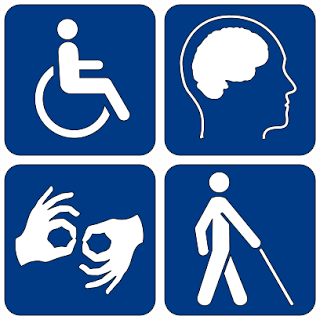 Rehabilitacja – pomoc w niwelowaniu barier fizycznych ciała Osób z Niepełnosprawnościami (OzN) poprzez wsparcie w procesie rehabilitacji podnoszące/utrzymujące sprawność fizyczną.Edukacja – kompleksowe wsparcie w procesie edukacji podczas całego jej okresu.Integracja – działania wspierające integrację ze środowiskiem lokalnym OzN w różnych sferach ich życia.Praca – pobudzanie motywacji OzN do podjęcia zatrudnienia, wsparcie na etapie poszukiwania pracy, jej utrzymania oraz podnoszenia kompetencji zawodowych.Komunikacja – likwidacja barier uniemożliwiających lub utrudniających OzN swobodne porozumiewanie się i/lub przekazywanie informacji.Informacja – dostęp do informacji m.in. poprzez wsparcie w pozyskaniu i utrzymaniu dostępu do mediów (m.in. Internet).Mieszkalnictwo – umożliwienie OzN w miarę samodzielne życie w szczególności poprzez adaptację mieszkań do ich potrzeb oraz usługi asystenckie.W każdym z powyższych obszarów wymagane jest uwzględnienie kwestii dostępności.Pytania badawczeJakie są potrzeby Osób z Niepełnosprawnościami w różnych obszarach ich funkcjonowania?Jakie bariery/ograniczenia dla Osób z Niepełnosprawnościami powoduje brak zaspokojenia poszczególnych potrzeb?Jak kształtują się potrzeby Osób z Niepełnosprawnościami w zależności od:rodzaju niepełnosprawności,stopnia niepełnosprawności,wieku,miejsca zamieszkania,sytuacji zawodowej?Jaka jest hierarchia potrzeb według Osób z Niepełnosprawnościami?Jaka jest skala poszczególnych potrzeb Osób z Niepełnosprawnościami?Jakie potrzeby Osób z Niepełnosprawnościami mogą być zaspokojone w ramach istniejących przepisów prawnych? Dlaczego nie są zaspokajane?Jakie są potrzeby rodzin Osób z Niepełnosprawnościami wynikające z niepełnosprawności członka rodziny?Jak Osoby z Niepełnosprawnościami oceniają aktualnie istniejący system wsparcia?Na jakie bariery/ograniczenia w przestrzeni publicznej (w dostępie do usługi) napotykają Osoby z Niepełnosprawnościami, np. w komunikowaniu się, dostępności miejsc użyteczności publicznej (bariery architektoniczne), transporcie, w przestrzeni cyfrowej?Jak zmieniły się poszczególne potrzeby w odniesieniu do poprzednich badań (2017) - raport z badania z 2017 roku (PDF, 7,59 MB)?Jak wygląda wykorzystanie nowoczesnych technologii przez Osoby z Niepełnosprawnościami w życiu codziennym (jako „nowoczesne technologie” w kontekście badania rozumiemy rozwiązanie technologiczne, które służą poprawie jakości życia, skierowane do Osób z Niepełnosprawnościami, wdrożone i funkcjonujące w okresie nie dłuższym niż 5 lat)?Czy, a jeśli tak, to z jakich nowoczesnych technologii, które ułatwiają codzienne funkcjonowanie, korzystają osoby niepełnosprawne?Jakiego wsparcia/jakich rozwiązań w tym zakresie potrzebują?Zasięg badania Badanie ma charakter ogólnopolski. Obejmie wszystkie województwa. Pozyskanie danych kontaktowych oraz rekrutacja respondentów do badania będą w pełni zależne od Wykonawcy badania. Populacja badania – dobór próbyOkreślenie populacji badawczej oraz poszczególnych prób będzie spoczywać na Wykonawcy. W raporcie metodologicznym Wykonawca powinien określić badaną populacje oraz wskazać źródła ich naboru do badania ilościowego.Dobór uczestników w przypadku badania ilościowego musi mieć charakter minimum losowo warstwowy z uwzględnieniem poza wskazanym wcześniej rodzajem niepełnosprawności zmienne wskazane w pytaniu badawczym numer 3. Minimum 50% badanych osób każdej z 6 warstw dotyczących rodzaju niepełnosprawności powinno mieć znaczny stopień niepełnosprawności. Liczba warstw może zostać zwiększona przez realizatora. Zmiana ta musi zostać zatwierdzona przez Zamawiającego.W przypadku badań jakościowych dobór próby powinien być celowy i każdorazowo zatwierdzany przez Zamawiającego.Metodologia badania – minimum metodologicznePlanowane badanie ma charakter jakościowo – ilościowy. Powinno stosować zasadę triangulacji metodologicznej.Metodologia badania uwzględni co najmniej następujące techniki badawcze:badanie typu desk research (analiza danych zastanych) - na podstawie dostępnych danych (w tym danych statystycznych, innych badań literatury fachowej).indywidualny wywiad pogłębiony (IDI) z osobami niepełnosprawnymi, minimum 36 wywiadów bezpośrednich (po 6 dla każdego z 6 rodzajów niepełnosprawności wskazanych w pkt 3 Podmiot badania, minimum 3 IDI z każdej z 6 grup powinny być przeprowadzone wśród osób ze znacznym stopniem niepełnosprawności). W badaniu powinny być reprezentowane osoby mieszkające w każdym z 16 województw. zogniskowane wywiady grupowe (FGI) stacjonarne z osobami niepełnosprawnymi, minimum 6 wywiadów stacjonarnych po jednym dla każdego rodzaju niepełnosprawności wskazanego w pkt 3; Podmiot badania (grupa badanych powinna liczyć min. 6 osób). Każdy z wywiadów musi zostać zrealizowany w odrębnym województwie. zogniskowany wywiad grupowy (FGI) z przedstawicielami organizacji pozarządowych zajmujących się pomocą osobom z niepełnosprawnościami, minimum 6 wywiadów zdalnych (online) po jednym dla organizacji pozarządowych specjalizujących się we wsparciu dla każdego rodzaju niepełnosprawności wskazanego w pkt 3; Podmiot badania (grupa badanych powinna liczyć min. 6 osób). Podczas wywiadów jeden podmiot może reprezentować nie więcej niż jedna osoba. Podczas wywiadu dopuszczone będzie maksymalnie 2 organizacje z jednego województwa (decyduje siedziba wpisana w KRS).zogniskowany wywiad grupowy (FGI) zdalny (online) z osobami z niepełnosprawnościami używającymi nowych technologii w swoim codziennym życiu (grupa badanych powinna liczyć min. 6 osób w tym minimum reprezentowana przez osoby z trzech rodzajów niepełnosprawności wskazanych w pkt 3 Podmiot badania).panel ekspercki zdalny (online) z osobami z otoczenia osób z niepełnosprawnościami – m.in. z przedstawicielami instytucji zajmujących się osobami niepełnosprawnymi, z przedstawicielami organizacji pozarządowych działających na ich rzecz, reprezentującymi różne podmioty (panel powinien liczyć min. 8 przedstawicieli wskazanych podmiotów), w wywiadzie muszą brać udział osoby z minimum 5 województw (decyduje siedziba organizacji).panel ekspercki zdalny (online) z przedstawicielami firm/podmiotów zajmujących się nowoczesnymi technologiami (wg. definicji wskazanej w pytaniu badawczym nr. 11) wspierającymi osoby z niepełnosprawnościami w samodzielnym funkcjonowaniu (panel powinien liczyć minimum 6 przedstawicieli wskazanych podmiotów).wywiad kwestionariuszowy CATI/CAPI (uzupełniająco PAPI; jeżeli byłoby to ułatwieniem dla badanych) z osobami niepełnosprawnymi, minimum 1080 wywiadów (po 180 dla każdego rodzaju dysfunkcji wskazanych w pkt 3 Podmiot badania). Dobór respondentów do wszystkich IDI, FGI i paneli eksperckich musi zostać zatwierdzony przez Zamawiającego.Badanie i powstały w jego wyniku raport końcowy musi odpowiadać ogólnie przyjętym standardom jakościowym badań społecznych. Jednym z dokumentów, który określa standardy w badaniach społecznych jest Międzynarodowy Kodeks Badań Rynku i Badań Społecznych ICC/ESOMAR stanowiący zbiór zasad etycznych i standardów stosowanych w badaniach społecznych, marketingowych i rynkowych.Realizacja całego procesu badawczego określonego w zapytaniu ofertowym musi przebiegać zgodnie z zapisami Kodeksu ICC/ESOMAR.Niedotrzymanie przez Wykonawcę standardów określonych w kodeksie traktowane będzie jako nienależyte wykonanie umowy.Pełna treść kodeksu ICC/ESOMAR przetłumaczona na język polski dostępna jest w linku zamieszczonym poniżej:https://enzo.pl/wp-content/uploads/Miedzynarodowy_Kodeks_Badan_Rynku_i_Badan_Spolecznych.pdfDostępność badaniaWykonawca badania jest zobowiązany, aby wszystkie elementy i techniki badania zapewniały równy dostęp wszystkim osobom, w tym osobom ze szczególnymi potrzebami, oraz były zgodne z następującymi aktami prawnymi: Ustawa z dnia 19 lipca 2019 r. o zapewnianiu dostępności osobom ze szczególnymi potrzebami; Ustawa z dnia 4 kwietnia 2019 r. o dostępności cyfrowej stron internetowych i aplikacji mobilnych podmiotów publicznych. Wywiad fokusowy FGI oraz pogłębione wywiady indywidualne IDI skierowane do osób głuchych muszą zapewnić tłumaczenia na Polski Język Migowy (PJM), lub zapewniać możliwość skorzystania z tłumacza PJM lub tłumacza przewodnika. W wywiadach FGI i IDI musi zostać zapewniona dostępności architektonicznej pomieszczeń, w których będą realizowane badania. Wymagane jest również stosowanie zasady prostego języka we wszystkich narzędziach badawczych. Wywiady kwestionariuszowe dla osób z niepełnosprawnością intelektualną powinny być zgodnie ze standardem ETR.W przypadku braku możliwości przeprowadzenia badania z osobą z niepełnosprawnością (np. ze względu na wiek, względy prawne, względy zdrowotne) Zamawiający dopuszcza przeprowadzenie wywiadu z udziałem jego rodzica/opiekuna prawnego/asystenta OzN. Sytuacja ta musi uwzględniać zasadę samostanowienia OzN i zostać zrealizowana za wyraźną zgodą i wolą OzN i być zgodna z Konwencją ONZ o prawach osób niepełnosprawnych. Zakres prac WykonawcyZakres prac Wykonawcy obejmuje: analizę danych zastanych (desk research), przygotowanie raportu metodologicznego wraz z narzędziami badawczymi do badania ilościowego i jakościowego, dobór prób badawczych, pozyskanie danych kontaktowych respondentów badania,przeprowadzenie badań terenowych,wykonanie analiz jakościowych i ilościowych danych pozyskanych przez Wykonawcę w trakcie realizacji badania w celu uzyskania odpowiedzi na pytania badawcze, przygotowanie końcowego raportu z badania, zgodnie z określonymi w zasadach WCAG 2.1 (Web Content Accessibility Guidelines) normami dostępności dla osób z niepełnosprawnością), przygotowanie prezentacji końcowej, zawierającej wyniki badania i rekomendacje,zaprezentowanie wyników badań na spotkaniu w siedzibie PFRON.Termin wykonania zamówieniaBadanie zostanie zrealizowane w terminie maksymalnie 112 dni roboczych od dnia podpisania umowy zgodnie z harmonogramem wskazanym w Załączniku nr 5 do wniosku o powołanie komisji – Kryteria oceny pkt 4 Kryterium – czas realizacji badania.Wymagania dotyczące raportów metodologicznego i końcowego.Raport metodologiczny powinien zawierać co najmniej następujące elementy:szczegółowy opis koncepcji i metodologii badania, wyniki przeprowadzonego desk research,narzędzia do badań ilościowych,narzędzia do badań jakościowych,koncepcje doboru i charakterystykę prób badawczych,powiązanie metod i technik z pytaniami badawczymi,propozycję organizacji badania (m.in. strukturę zespołu badawczego wraz z zakresem ich obowiązków, harmonogram pracy zespołu badawczego). Raport metodologiczny po zatwierdzeniu przez Zamawiającego będzie podstawą do rozpoczęcia badania.Raport końcowy (min 120 stron, około 1800 znaków na stronę) powinien zawierać co najmniej następujące elementy:streszczenie – nie więcej niż 5-10 str., opis metodologii badania,wyniki przeprowadzonego desk research,prezentacje wyników badań terenowych wraz z analizą,wnioski i rekomendacje z badania.Do raportu końcowego dołączone będą:zanonimizowane bazy danych pochodzące z badań ilościowych,zanonimizowane transkrypcje z wywiadów jakościowych, wywiadów pogłębionych w tym grup fokusowych oraz paneli eksperckich, przeprowadzonych w ramach badania.W raporcie końcowym otrzymane wyniki zostaną omówione w sposób syntetyczny i przekrojowy. Prezentowane w raporcie informacje zachowają spójny wygląd i treść (w szczególności tabele i wykresy). W raporcie końcowym wymagane jest, aby znalazły się wyczerpujące odpowiedzi na wszystkie pytania badawcze.  DOKUMENT NALEŻY ZŁOŻYĆ W FORMIE ELEKTRONICZNEJ LUB POSTACI ELEKTRONICZNEJ OPATRZONEJ PODPISEM ZAUFANYM LUB PODPISEM OSOBISTYMZałącznik nr 2 do SWZ/Załącznik nr 3 do Umowy......................................................., dnia ..............................FORMULARZ OFERTYOFERTADane Wykonawcy/Wykonawców:(w przypadku Oferty wspólnej, proszę wskazać pełnomocnika)Pełna nazwa: ..................................................................................................................................Adres: .............................................................................................................................................Tel.: .................................................................................................................................................E-mail: .............................................................................................................................................Nr KRS: …………………………….………/ REGON: …………………………………../NIP: ………………..…………………. Pełna nazwa: ..................................................................................................................................Adres: .............................................................................................................................................Tel.: .................................................................................................................................................E-mail: .............................................................................................................................................Nr KRS: …………………………….………/ REGON: …………………………………../NIP: ………………..…………………. Nazwa rejestru i adres strony internetowej bezpłatnej i ogólnodostępnej bazy danych, z której zamawiający może samodzielnie pobrać odpis z odpowiedniego rejestru wykonawcy: …………………………………………………………………………………………………………………………………….Osoba/y wskazana/e do kontaktów z Zamawiającym: Imię i nazwisko…………………………………….telefon:…………………………………………………e-mail: ………………………………………………..Dotyczy Oferty Wykonawcy:1. W nawiązaniu do ogłoszenia dotyczącego zamówienia publicznego na Badanie potrzeb osób niepełnosprawnych w Polsce oferuję wykonanie przedmiotu zamówienia określonego w Rozdziale IV SWZ i w Załączniku nr 1 i nr 8 do SWZ za łączną cenę brutto: …………………..................................…… zł.w tym za przeniesienie i wartość autorskich praw majątkowych, o których mowa w paragrafie 6 Załącznika nr 8 do SWZ. Czas realizacji badania „T” – poniższą Tabelę należy wypełnić zgodnie z opisem kryterium w Rozdziale XVII pkt 2.4 SWZ.Harmonogram pracyIII. 	Oświadczenia:Oświadczamy, że zaoferowany przez nas przedmiot zamówienia spełnia wszystkie wymagania  określone w Załączniku nr 1 do SWZ oraz Załączniku nr 8 do SWZ.Oświadczamy, że zapoznaliśmy się z SWZ i nie wnosimy do niej zastrzeżeń oraz uzyskaliśmy konieczne informacje i wyjaśnienia do przygotowania Oferty. Oświadczamy, że uważamy się za związanych niniejszą Ofertą na czas wskazany w SWZ. Cena oferty uwzględnia wszystkie należne nam elementy wynagrodzenia wynikające z tytułu przygotowania, realizacji i rozliczenia przedmiotu zamówienia.Oświadczamy, że zapoznaliśmy się z Projektowanymi Postanowieniami Umowy i akceptujemy je bez zastrzeżeń. Zobowiązujemy się w do zawarcia Umowy w miejscu i terminie wyznaczonym przez Zamawiającego, gdy nasza oferta zostanie wybrana jako najkorzystniejsza. Oświadczam/y, że następujące części zamówienia zamierzam/y powierzyć do realizacji przez Podwykonawców (należy podać nazwy firm jeżeli są znane)*:Wykonawca informuje, że: *wybór Oferty nie  będzie prowadzić do powstania u Zamawiającego obowiązku podatkowego,albowybór Oferty będzie prowadzić do powstania u Zamawiającego obowiązku podatkowego 
(dotyczy Wykonawców, których oferty będą generować obowiązek doliczania wartości podatku VAT do wartości netto oferty, tj. w przypadku: wewnątrzwspólnotowego nabycia towarów; mechanizmu podzielonej płatności, o którym mowa w ustawie o podatku od towarów i usług; importu usług lub importu towarów, z którymi wiąże się obowiązek doliczenia przez Zamawiającego przy porównywaniu cen ofertowych podatku VAT)W tabeli poniżej należy wpisać nazwę i wartość netto towaru/usługi, którego dostawa lub świadczenie będzie prowadzić do powstania obowiązku podatkowego u Zamawiającego. Oświadczany, że jesteśmy (odpowiednie zaznaczyć X):mikroprzedsiębiorstwem; małym przedsiębiorstwem; średnim przedsiębiorstwem; dużym;prowadzę jednoosobową działalność gospodarczą.Mikro przedsiębiorstwo to przedsiębiorstwo, które zatrudnia mniej niż 10 osób i którego roczny obrót lub roczna suma bilansowa nie przekracza 2 mln EUR. Małe przedsiębiorstwo to przedsiębiorstwo, które zatrudnia mniej niż 50 osób i którego roczny obrót lub suma bilansowa nie przekracza 10 mln EUR. Średnie przedsiębiorstwo to przedsiębiorstwo, które nie jest mikro przedsiębiorcami ani małymi przedsiębiorcami, które zatrudnia mniej niż 250 osób i którego roczny obrót nie przekracza 50 mln EUR lub suma bilansowa nie przekracza 43 mln EUR.Oświadczam, że wypełniłem obowiązki informacyjne przewidziane w art. 13 lub art. 14 RODO wobec osób fizycznych, od których dane osobowe bezpośrednio lub pośrednio pozyskałem w celu ubiegania się o udzielenie zamówienia publicznego w niniejszym postępowaniu jak również oświadczam, że dane te zostały zebrane i są przetwarzane zgodnie z RODO.UWAGA: Wykonawca nie składa oświadczenia (należy skreślić) w przypadku gdy nie przekazuje danych osobowych innych niż bezpośrednio jego dotyczących lub zachodzi wyłączenie stosowania obowiązku informacyjnego, stosownie do art. 13 ust. 4 lub art. 14 ust. 5 RODO (odpowiednio wykreślić treść oświadczenia).W przypadku gdy Wykonawca stosuje wyłączenie stosowania obowiązku informacyjnego jest on zobowiązany do wskazania na jakiej podstawie prawnej opiera możliwość zastosowania wyłączenia wraz z uzasadnieniem.* – niepotrzebne skreślićDOKUMENT NALEŻY ZŁOŻYĆ W FORMIE ELEKTRONICZNEJ LUB POSTACI ELEKTRONICZNEJ OPATRZONEJ PODPISEM ZAUFANYM LUB PODPISEM OSOBISTYMZałącznik do Formularza OfertyKoncepcja realizacji badaniazgodnie z zapisami rozdziału IX pkt 1 ppkt 1.2 SWZ(Wypełnia Wykonawca)………………………………………………………………………………………………………………………………………………………………………………………………………………………………………………………………………………………………………………………………………………………………………………………………………………………………………………………………………………………………………………………………………………………………………………………………………………………………………………………………………………………………………………………………………………………………………………………………………………………………………………………………………………………………………………………………………………………………………………………………………………………………………………………………………………………………………………………………………………………………………………………………………………………………………………………………………………………………………………………………………………………………………………………………………………………………………………………………………………………………………………………………………………………………………………………………………………………………………………………………………………………………………………………………………………………………………………………………………………………………………………………………………………………………………………………………………………………………………………………………………….…Załącznik nr 3 do SWZDOKUMENT NALEŻY ZŁOŻYĆ W FORMIE ELEKTRONICZNEJ LUB POSTACI ELEKTRONICZNEJ OPATRZONEJ PODPISEM ZAUFANYM LUB PODPISEM OSOBISTYMZP/11/23......................................................., dnia ..............................WYKONAWCA:pełna nazwa/firma ………………………………………………………………………………………………………….adres ………………………………………………………………………………………………………………………………w zależności od podmiotu: NIP/PESEL …………………………………………………………………………….w zależności od podmiotu: KRS/CEiDG …………………………………………………………………………..reprezentowany przez:……………………………………………………………………………………………………………………………………….……………………………………………………………………………………………………………………………………….(imię, nazwisko, stanowisko/podstawa do reprezentacji)OŚWIADCZENIA WYKONAWCY / WYKONAWCY WSPÓLNIE UBIEGAJĄCEGO SIĘ O UDZIELENIE ZAMÓWIENIAUWZGLĘDNIAJĄCE PRZESŁANKI WYKLUCZENIA Z ART. 7 UST. 1 USTAWY o szczególnych rozwiązaniach w zakresie przeciwdziałania wspieraniu agresji na Ukrainę oraz służących ochronie bezpieczeństwa narodowegoskładane na podstawie art. 125 ust. 1 ustawy Pzp Na potrzeby postępowania o udzielenie zamówienia publicznego pn.: „Badanie potrzeb osób niepełnosprawnych w Polsce”, nr referencyjny ZP/31/23 prowadzonego przez Państwowy Fundusz Rehabilitacji Osób Niepełnosprawnych oświadczam, co następuje:OŚWIADCZENIE WYKONAWCY DOTYCZĄCE PODSTAW WYKLUCZENIAOświadczam, że nie podlegam wykluczeniu z postępowania na podstawie art. 108 ust. 1 ustawy Pzp.Oświadczam, że nie podlegam wykluczeniu z postępowania na podstawie art. 109 ust. 1 pkt 4 ustawy Pzp.Oświadczam, że zachodzą w stosunku do mnie podstawy wykluczenia z postępowania na podstawie art. …………….. ustawy Pzp (podać mającą zastosowanie podstawę wykluczenia spośród art. 108 ust. 1 pkt 1, 2, 5; art. 109 ust. 1 punkt 4 ustawy Pzp). Jednocześnie oświadczam, że w związku z ww. okolicznością, na podstawie art. 110 ust. 2 ustawy Pzp podjąłem następujące środki naprawcze i zapobiegawcze: ……………………………………………………………………………………………….Na potwierdzenie powyższego przedkładam następujące środki dowodowe:Oświadczam, że nie zachodzą w stosunku do mnie przesłanki wykluczenia z postępowania na podstawie art. 7 ust. 1 ustawy z dnia 13 kwietnia 2022 r. o szczególnych rozwiązaniach w zakresie przeciwdziałania wspieraniu agresji na Ukrainę oraz służących ochronie bezpieczeństwa narodowego (Dz. Z U.2022 r. poz. 835)OŚWIADCZENIE WYKONAWCY DOTYCZĄCE WARUNKÓW UDZIAŁU W POSTĘPOWANIUOświadczam, że spełniam warunki udziału w przedmiotowym postępowaniu określone przez Zamawiającego PFRON, w Rozdziale VII pkt. 2.4 Specyfikacji Warunków Zamówienia.OŚWIADCZENIE WYKONAWCY (dotyczy wykonawcy/ wykonawcy wspólnie ubiegającego się o zamówienie, który polega na zdolnościach lub sytuacji podmiotów udostepniających zasoby, a jednocześnie samodzielnie w pewnym zakresie wykazuje spełnianie warunków]Oświadczam, że w przedmiotowym postępowaniu będę wykonywał następujące dostawy/usługi w zakresie:Wykonawcy wspólnie ubiegający się o udzielenie zamówienia dołączają do oferty oświadczenie, z którego wynika, które dostawy/usługi wykonają poszczególni wykonawcy.INFORMACJA W ZWIĄZKU Z POLEGANIEM NA ZDOLNOŚCIACH LUB SYTUACJI PODMIOTOW UDOSTĘPNIAJĄCYCH ZASOBYOświadczam, że w celu wykazania spełniania warunków udziału w postępowaniu, określonych przez Zamawiającego w Rozdziale VII pkt. 2.4 Specyfikacji Warunków Zamówienia polegam na zdolnościach lub sytuacji następującego/ych podmiotu/ów udostępniających zasoby ………………………..…………………………………………… w następującym zakresie: ……………………………OŚWIADCZENIE DOTYCZĄCE PODANYCH INFORMACJIOświadczam, że wszystkie informacje podane w powyższych oświadczeniach są aktualne 
i zgodne z prawdą oraz zostały przedstawione z pełną świadomością konsekwencji wprowadzenia zamawiającego w błąd przy przedstawianiu informacji. Załącznik nr 3 A do SWZDOKUMENT NALEŻY ZŁOŻYĆ W FORMIE ELEKTRONICZNEJ LUB POSTACI ELEKTRONICZNEJ OPATRZONEJ PODPISEM ZAUFANYM LUB PODPISEM OSOBISTYMZP/11/23......................................................., dnia ..............................PODMIOT:pełna nazwa/firma ………………………………………………………………………………………………………………adres ……………………………………………………………………………………………………………………………………w zależności od podmiotu: NIP/PESEL …………………………………………………………………………………w zależności od podmiotu: KRS/CEiDG ………………………………………………………………………………..reprezentowany przez:…………………………………………………………………………………………………………………………………………….…………………………………………………………………………………………………………………………………………….(imię, nazwisko, stanowisko/podstawa do reprezentacji)OŚWIADCZENIA PODMIOTU UDOSTĘPNIAJĄCEGO ZASOBYUWZGLĘDNIAJĄCE PRZESŁANKI WYKLUCZENIA Z ART. 7 UST. 1 USTAWY o szczególnych rozwiązaniach w zakresie przeciwdziałania wspieraniu agresji na Ukrainę oraz służących ochronie bezpieczeństwa narodowegoskładane na podstawie art. 125 ust. 5 ustawy PzpNa potrzeby postępowania o udzielenie zamówienia publicznego pn. „Badanie potrzeb osób niepełnosprawnych w Polsce”, nr referencyjny ZP/31/23 prowadzonego przez Państwowy Fundusz Rehabilitacji Osób Niepełnosprawnych  oświadczam, co następuje:OŚWIADCZENIE DOTYCZĄCE PODSTAW WYKLUCZENIAOświadczam, że nie zachodzą w stosunku do mnie przesłanki wykluczenia z postępowania na podstawie  art. 108 ust 1 ustawy Pzp.Oświadczam, że nie zachodzą w stosunku do mnie przesłanki wykluczenia z postępowania na podstawie art. 109 ust. 1 pkt 4 ustawy Pzp.Oświadczam, że nie zachodzą w stosunku do mnie przesłanki wykluczenia z postępowania na podstawie art. 7 ust. 1 ustawy z dnia 13 kwietnia 2022 r. o szczególnych rozwiązaniach w zakresie przeciwdziałania wspieraniu agresji na Ukrainę oraz służących ochronie bezpieczeństwa narodowego (Dz. U z 2022 r. poz. 835). OŚWIADCZENIE WYKONAWCY DOTYCZĄCE WARUNKÓW UDZIAŁU W POSTĘPOWANIUOświadczam, że spełniam warunki udziału w postępowaniu określone przez Zamawiającego PFRON, w Rozdziale VII pkt. 2.4 Specyfikacji Warunków Zamówienia. w następującym zakresie: …………………………………OŚWIADCZENIE DOTYCZĄCE PODANYCH INFORMACJIOświadczam, że wszystkie informacje podane w powyższych oświadczeniach są aktualne 
i zgodne z prawdą oraz zostały przedstawione z pełną świadomością konsekwencji wprowadzenia zamawiającego w błąd przy przedstawianiu informacji. INFORMACJA DOTYCZACA DOSTĘPU DO PODMIOTOWYCH ŚRODKÓW DOWODOWYCHWskazuję następujące podmiotowe środki dowodowe, które można uzyskać za pomocą bezpłatnych i ogólnodostępnych baz danych, oraz dane umożliwiające dostęp do tych środków:(wskazać podmiotowy środek dowodowy, adres internetowy, wydający urząd lub organ, dokładne dane referencyjne dokumentacji)Załącznik nr 4 do SWZDOKUMENT NALEŻY ZŁOŻYĆ W FORMIE ELEKTRONICZNEJ LUB POSTACI ELEKTRONICZNEJ OPATRZONEJ PODPISEM ZAUFANYM LUB PODPISEM OSOBISTYM......................................................., dnia ..............................OŚWIADCZENIEo aktualności informacji zawartych w oświadczeniu, o którym mowa w artykule 125 ustęp 1 ustawy z dnia 11 września 2019 roku – Prawo zamówień publicznych (Dz. U. z 2023 poz. 1605 ze zm.), zwanej dalej „ustawą Pzp”WYKONAWCĘ/PODMIOT UDOSTĘPNIAJĄCY ZASOBYpełna nazwa/firma …………………………………………………………………………………………………..adres ………………………………………………………………………………………………………………………..w zależności od podmiotu: NIP/PESEL ………………………………………………………………………w zależności od podmiotu: KRS/CEiDG ……………………………………………………………………..reprezentowany przez:……………………………………………………………………………………………………………………………………..……………………………………………………………………………………………………………………………………..(imię, nazwisko, stanowisko/podstawa do reprezentacji)Na potrzeby postępowania o udzielenie zamówienia publicznego pn. „Badanie potrzeb osób niepełnosprawnych w Polsce„ (nr postępowania: ZP/31/23), prowadzonego przez Państwowy Fundusz Rehabilitacji Osób Niepełnosprawnych (PFRON), z siedzibą w Warszawie w celu potwierdzenia braku podstaw do wykluczenia określonych w artykule 108 ustęp 1 ustawy Pzp, artykule 109 ustęp 1 punkt 4  ustawy Pzp oraz art. 7 ust. 1 ustawy z dnia 13 kwietnia 2022 r. o szczególnych rozwiązaniach w zakresie przeciwdziałania wspieraniu agresji na Ukrainę oraz służących ochronie bezpieczeństwa narodowego (Dz.U. z 2023 r. poz. 1497) dalej jako „ustawa sankcyjna” oświadczam, że wszystkie informacje zawarte w oświadczeniu Wykonawcy/oświadczeniu podmiotu udostępniającego zasoby, o którym mowa w artykule 125 ustęp 1 ustawy Pzp,  złożonym przez Wykonawcę/podmiot udostępniający zasoby, którego reprezentuję, w zakresie podstaw wykluczenia wskazanych w artykule 108 ustęp 1 ustawy Pzp, artykule 109 ustęp 1 punkt 4  ustawy Pzp oraz art. 7 ust. 1 ustawy sankcyjnej są aktualne i zgodne ze stanem faktycznym.Uwaga: Niniejsze oświadczenie służy potwierdzeniu aktualności informacji zawartych w oświadczeniu, o którym mowa w artykule 125 ustęp 1 ustawy Pzp i składa się je Wykonawca, którego oferta została najwyżej oceniona, na wezwanie Zamawiającego. W przypadku gdy najwyżej oceniona oferta jest złożona przez wykonawców wspólnie ubiegających się o udzielenie zamówienia lub w przypadku gdy Wykonawca w celu spełnienia warunków korzysta z podmiotu udostępniającego zasoby, Oświadczenie powinien złożyć każdy nich (jeżeli dotyczy).Załącznik nr 5 do SWZDOKUMENT NALEŻY ZŁOŻYĆ W FORMIE ELEKTRONICZNEJ LUB POSTACI ELEKTRONICZNEJ OPATRZONEJ PODPISEM ZAUFANYM LUB PODPISEM OSOBISTYM......................................................., dnia ..............................Oświadczenie o grupie kapitałowejInformacja o tym, że Wykonawca nie należy do grupy kapitałowej z innymi Wykonawcami, którzy złożyli odrębne Oferty w przedmiotowym postępowaniu *.Nazwa Wykonawcy 	……………………………………………………………………………Adres Wykonawcy:	……………………………………………………………………………Składając Ofertę w postępowaniu o udzielenie zamówienia publicznego na Badanie potrzeb osób niepełnosprawnych w Polsce zgodnie z art. 108 ust. 1 pkt 5 ustawy z dnia 11 września 2019 r.  Prawo zamówień publicznych (Dz. U. z 2023 r., poz. 1605 ze zm.) zwanej dalej ustawą Pzp, oświadczam, że nie przynależę do tej samej grupy kapitałowej w rozumieniu ustawy z dnia 16 lutego 2007 r. o ochronie konkurencji i konsumentów z Wykonawcami, którzy złożyli odrębne oferty w przedmiotowym postępowaniu. =============================================================Informacja o tym, że Wykonawca należy do grupy kapitałowej z innymi Wykonawcami, którzy złożyli odrębne Oferty w przedmiotowym postępowaniu *.Składając Ofertę w postępowaniu o udzielenie zamówienia publicznego na Badanie potrzeb osób niepełnosprawnych w Polsce, zgodnie z art. 108 ust. 1 pkt 5 ustawy Pzp, oświadczam, że przynależę do tej samej grupy kapitałowej w rozumieniu ustawy z dnia 16 lutego 2007 r. o ochronie konkurencji i konsumentów z niżej wymienionymi Wykonawcami, którzy złożyli odrębne Oferty w przedmiotowym postępowaniu:(Należy wypełnić jeżeli dotyczy) Jednocześnie informujemy, że istniejące między nami powiązania nie prowadzą do zakłócenia konkurencji w postępowaniu o udzielenie zamówienia wykazując to w następujący sposób: …………………………………………………………………………  * Niepotrzebne skreślić Załącznik nr 6 do SWZ  DOKUMENT NALEŻY ZŁOŻYĆ W FORMIE ELEKTRONICZNEJ LUB POSTACI ELEKTRONICZNEJ OPATRZONEJ PODPISEM ZAUFANYM LUB PODPISEM OSOBISTYM......................................................., dnia ..............................Wykaz usługo charakterze określonym w rozdziale VIII pkt 2 ppkt. 2.4. ppkt. 2.4.1 SWZUbiegając się o udzielenie zamówienia publicznego na Badanie potrzeb osób niepełnosprawnych w Polsce, oświadczam, że w okresie ostatnich 3 (trzech) lat przed upływem terminu składania ofert, a jeżeli okres działalności jest krótszy – w tym okresie zrealizowaliśmy poniższe usługi polegające na przeprowadzeniu jakościowo-ilościowego badania społecznego. *) niepotrzebne skreślić.UWAGA:Do wykazu należy załączyć dowody potwierdzające, że wymienione usługi zostały wykonane należycie, przy czym dowodami, o których mowa, są referencje bądź inne dokumenty wystawione przez podmiot, na rzecz którego usługi były wykonywane, a jeżeli z uzasadnionej przyczyny o obiektywnym charakterze Wykonawca nie jest w stanie uzyskać tych dokumentów – oświadczenie Wykonawcy. Załącznik nr 7 do SWZ/Załącznik nr 2 do UmowyDOKUMENT NALEŻY ZŁOŻYĆ W FORMIE ELEKTRONICZNEJ LUB POSTACI ELEKTRONICZNEJ OPATRZONEJ PODPISEM ZAUFANYM LUB PODPISEM OSOBISTYM......................................................., dnia ..............................Wykaz osób 
skierowanych do realizacji przedmiotu zamówienia, o których mowa w rozdziale VIII pkt 2 ppkt. 2.4. ppkt. 2.4.2 SWZUbiegając się o udzielenie zamówienia publicznego na Badanie potrzeb osób niepełnosprawnych w Polsce poniżej przedstawiam/y wykaz osób skierowanych do realizacji przedmiotu zamówienia.1	Wykonawca musi wskazać, na jakiej podstawie dysponuje lub będzie dysponował osobami wskazanymi do realizacji zamówienia, osoba jest pracownikiem Wykonawcy (umowa o pracę, umowa zlecenie); osoba fizyczna niebędąca pracownikiem Wykonawcy (umowa zlecenie, umowa o dzieło); zasób podmiotu udostępniającego. - zaznaczyć właściwe znakiem „X” - zaznaczyć właściwe znakiem „X” - zaznaczyć właściwe znakiem „X”1	Wykonawca musi wskazać, na jakiej podstawie dysponuje lub będzie dysponował osobami wskazanymi do realizacji zamówienia, osoba jest pracownikiem Wykonawcy (umowa o pracę, umowa zlecenie); osoba fizyczna niebędąca pracownikiem Wykonawcy (umowa zlecenie, umowa o dzieło); zasób podmiotu udostępniającego. - zaznaczyć właściwe znakiem „X” - zaznaczyć właściwe znakiem „X”1	Wykonawca musi wskazać, na jakiej podstawie dysponuje lub będzie dysponował osobami wskazanymi do realizacji zamówienia, osoba jest pracownikiem Wykonawcy (umowa o pracę, umowa zlecenie); osoba fizyczna niebędąca pracownikiem Wykonawcy (umowa zlecenie, umowa o dzieło); zasób podmiotu udostępniającego. - zaznaczyć właściwe znakiem „X” - zaznaczyć właściwe znakiem „X”Załącznik nr 8 do SWZProjektowane Postanowienia UmowyParagraf 1. Przedmiot umowyZamawiający zamawia, a Wykonawca przyjmuje do wykonania przedmiotu zamówienia pn. „Badanie potrzeb osób niepełnosprawnych w Polsce”, zgodnie z opisem przedmiotu zamówienia, stanowiącym Załącznik nr 1 do Umowy oraz innymi warunkami określonymi w zapytaniu ofertowym.Zakres przedmiotu umowy w tym prac Wykonawcy obejmuje wszystkie elementy wskazane w załączniku nr. 3 Opis przedmiotu zamówienia, punkt 9 Zakres prac Wykonawcy.Zamawiający zastrzega sobie prawo do kontroli i oceny realizacji badania na każdym jego etapie.Co najmniej dwukrotne niewywiązanie się przez Wykonawcę z terminów związanych z informowaniem Zamawiającego o terminie badania i obowiązku przekazania Zamawiającemu informacji o wszystkich uczestnikach danego badania oraz uzyskania akceptacji uczestników badania przez Zamawiającego, może zostać uznane za niewykonanie lub nienależyte wykonanie przedmiotu umowy przez Wykonawcę.Paragraf 2. Obowiązki Wykonawcy   Wykonawca oświadcza, że posiada warunki formalnoprawne, techniczne i organizacyjne do wykonania przedmiotu umowy, określonego w paragrafie 1. Wykonanie zamówienia nastąpi przy wykorzystaniu przez Wykonawcę jego najlepszej wiedzy i doświadczenia, zgodnie z obowiązującymi standardami w zakresie przedmiotu umowy. Na podstawie art. 95 ust. 1 ustawy z dnia 11 września 2019 r. Prawo zamówień publicznych (Dz. U. z 2022 r. poz. 1710, z późn. zm.) Zamawiający wymaga, aby wśród personelu przewidzianego do realizacji przedmiotu zamówienia Wykonawca lub Podwykonawca zatrudnił w trakcie realizacji zamówienia na podstawie umowy o pracę osoby/osób wykonującej/wykonujących czynności związane z nadzorem nad pracą zespołu badawczego, organizacją i nadzorowaniem prowadzonych w ramach zamówienia badań, organizacją i monitoringiem usługi w tym zapewnienie zgodności wykonywanej usługi z SIWZ i zapisami umowy, których wykonanie polega na wykonywaniu pracy w sposób określony w art. 22 paragraf 1 ustawy z dnia 26 czerwca 1974 r. Kodeks pracy (Dz. U. z 2022 r. poz. 1510, ze zm.). Zatrudnienie ww. osoby/osób musi trwać przez cały okres realizacji czynności wymienionych powyżej. W przypadku ustania stosunku pracy (rozwiązania lub wygaśnięcia) osoby/osób zatrudnionej/zatrudnionych przez Wykonawcę lub Podwykonawcę przed zakończeniem okresu realizacji Umowy, Wykonawca jest zobowiązany powiadomić Zamawiającego o tym fakcie w formie dokumentowej (pisemnie lub drogą elektroniczną na adresy e-mail wskazane w Paragrafie 7 ust. 1 pkt 1.) w terminie 5 dni roboczych, licząc od dnia, w którym nastąpiło rozwiązanie lub wygaśnięcie stosunku pracy. W takim przypadku Wykonawca lub Podwykonawca będzie zobowiązany do zatrudnienia na to miejsce innej osoby na podstawie umowy o pracę w terminie 1 miesiąca licząc od dnia, w którym nastąpiło rozwiązanie lub wygaśnięcie stosunku pracy z poprzednim zatrudnionym. Wykonawca bez wezwania Zamawiającego, w odniesieniu do osób wykonujących czynności, o których mowa w ust. 3, zobowiązany jest w terminie 7 dni roboczych od dnia zawarcia Umowy złożyć Zamawiającemu pisemnie lub na adres poczty elektronicznej wskazany w Paragrafie 7 ust. 3 Umowy co najmniej jeden z dowodów spośród dokumentów niżej wymienionych oraz raz na pół roku samodzielnie aktualizować te informacje w postaci pisemnego: oświadczenia zatrudnionego pracownika;oświadczenia Wykonawcy lub Podwykonawcy o zatrudnieniu pracownika na podstawie umowy o pracę;poświadczonej za zgodność z oryginałem odpowiednio przez Wykonawcę lub Podwykonawcę kopii umowy/umów o pracę zatrudnionego pracownika;innych dokumentów;– zawierających informacje, w tym dane osobowe, niezbędne do weryfikacji zatrudnienia na podstawie umowy o pracę, w szczególności imię i nazwisko zatrudnionego pracownika, datę zawarcia umowy o pracę, rodzaj umowy o pracę i zakres obowiązków pracownika.Wykonawca zobowiązuje się na każde żądanie Zamawiającego w terminie wyznaczonym przez Zamawiającego przedkładać raport stanu i sposobu zatrudnienia osoby/osób wymienionych w ust. 3. Zamawiający przez cały okres obowiązywania Umowy jest uprawniony również do żądania dokumentów wskazanych w ust. 4.Nieprzedłożenie przez Wykonawcę oświadczenia lub zanonimizowanych kopii umów lub innych dokumentów określonych w ust. 4 w terminie wskazanym w ust. 4, będzie traktowane jako niewypełnienie obowiązku zatrudnienia Pracowników świadczących przedmiot Umowy na podstawie umowy o pracę.W przypadku realizacji części przedmiotu Umowy przez Podwykonawcę, Wykonawca przyjmuje na siebie obowiązki określone w ust. 4-6 tzn. obowiązek składania oświadczeń i dokumentów opisanych w powyższych ustępach oraz zapłaty kar umownych obciążać będą nadal Wykonawcę z tym zastrzeżeniem, że w oświadczeniu Wykonawca wskaże Podwykonawców, którzy zatrudniają poszczególne osoby. Wykonawca zobowiąże w odrębnej umowie Podwykonawcę do złożenia oświadczenia stanowiącego podstawę do przedłożenia własnego oświadczenia. Oświadczenie Podwykonawcy będzie załączone do oświadczenia Wykonawcy.Wykonawca zobowiązuje się do zachowania stałości składu osobowego zespołu badawczego. Członkowie zespołu badawczego nie mogą być odsunięci od wykonywania Przedmiotu Umowy bez uprzedniej zgody Zamawiającego na samą zmianę oraz na kandydaturę nowego członka zespołu badawczego, z wyjątkiem przypadków, gdy odsunięcie od wykonywania Przedmiotu Umowy następuje z przyczyn pozostających poza kontrolą Wykonawcy, takich jak: śmierć, choroba członka zespołu badawczego;ustanie stosunku pracy lub innego tytułu zatrudnienia danego członka zespołu badawczego lub z powodu innego zdarzenia losowego, uniemożliwiającego członkowi zespołu badawczego pełnienie swoich funkcji.Jeżeli w trakcie realizacji przedmiotu umowy nastąpi konieczność zmiany członka zespołu badawczego zadeklarowanego przez Wykonawcę w ofercie, której kopia stanowi Załącznik nr 3 do Umowy, Wykonawca złoży Zamawiającemu pisemny wniosek o zmianę z tym zastrzeżeniem, że Wykonawca wykaże, że nowa osoba posiada kompetencje, w tym wiedzę i doświadczenie nie mniejsze niż zastępowany członek zespołu. Zamawiający w terminie 3 dni roboczych od dnia otrzymania wniosku Wykonawcy udzieli odpowiedzi pisemnej z informacją o akceptacji nowego członka zespołu badawczego. W przypadku, gdy Wnioskodawca nie wykaże, że nowa osoba posiada kompetencje, w tym wiedzę i doświadczenie nie mniejsze niż zastępowany członek zespołu, Zamawiający zastrzega sobie możliwość odrzucenia takiej propozycji zmiany członka zespołu badawczego. W przypadku, gdy Wnioskodawca nie wykaże, że nowa osoba posiada kompetencje, w tym wiedzę i doświadczenie nie mniejsze niż zastępowany członek zespołu Zamawiający zastrzega sobie możliwość odrzucenia takiej propozycji zmiany członka zespołu badawczego. W takim przypadku Zamawiający wystąpi o wyjaśnienia lub przedstawienie propozycji nowej osoby posiadającej wymagane przez Zamawiającego kompetencje i doświadczenie.W trakcie realizacji przedmiotu umowy Zamawiający zastrzega sobie możliwość organizacji spotkań o charakterze ad-hoc z wybranymi bądź wszystkimi członkami zespołu badawczego w celu omówienia postępów prac (minimum 2 spotkania). W trakcie realizacji przedmiotu umowy, na wezwanie Zamawiającego, Wykonawca zobowiązany jest w ciągu 7 dni roboczych od otrzymania wezwania przedstawić dokumenty poświadczające zatrudnienie członków zespołu badawczego zadeklarowanych przez Wykonawcę w ofercie, której kopia stanowi Załącznik nr 3 do Umowy.Wykonawca jest zobowiązany do wysłania Zamawiającemu informacji o realizowanych i planowanych działaniach w ramach realizacji badania na wskazany w paragrafie 7 pkt. 3 adres poczty elektronicznej. Informacja musi zostań przesłana w każdym tygodniu, przez cały okres realizacji umowy (paragraf 3 umowy) nie później niż w pierwszym roboczym dniu danego tygodnia. Informacja ta powinna zawierać minimum:) miejsca i terminy planowanych badań jakościowych – IDI, FGI, Paneli eksperckich,) postępy w realizacji badań ilościowych (response rate),) zaistniałe problemy i trudności w realizacji badania,) inne istotne informacje dotyczące realizacji badania.Jeśli we wskazanym w pkt. 3 pierwszym dniu roboczym odbywają się działania związane z realizacją badania, Wykonawca powinien zostać poinformowany najpóźniej w poprzedzającym go dniu roboczym.W przypadku gdy nie odbywają się badania terenowe i nie zaistniały problemy w realizacji badania, Wykonawca przesyła informację o prawidłowym postępie realizacji badania. Zamawiający zastrzega sobie prawo do obserwacji bądź uczestniczenia w wybranych panelach eksperckim i zogniskowanych wywiadach grupowym (FGI) w celu kontroli jakości wykonywanego badania.) Wykonawca najpóźniej w terminie 3 dni roboczych przed realizacją zogniskowanych wywiadów grupowych w formie stacjonarnej poinformuje Zamawiającego o dokładnym miejscu i czasie realizacji badania.) Wykonawca najpóźniej w terminie 3 dni roboczych przed realizacją paneli ekspercki oraz w zogniskowanych wywiadów grupowych w formie online poinformuje Zamawiającego o dokładnym czasie realizacji badania.) Zamawiający najpóźniej w terminie do 1 dnia roboczego przed rozpoczęciem realizacji paneli ekspercki oraz w zogniskowanych wywiadów grupowych poinformuje Wykonawcę o zamiarze uczestnictwa w danym badaniu.Wykonawca jest zobowiązany zapewnić Zamawiającemu możliwość uczestnictwa bądź obserwacji określonego badania bez wpływu na jego realizację.Wykonawca zamieści w raportach, scenariuszach wywiadów oraz innych rozpowszechnianych materiałach, które zostaną opracowane przez Wykonawcę, logo Państwowego Funduszu Rehabilitacji Osób Niepełnosprawnych.   Paragraf 3. Termin wykonania umowyTermin realizacji przedmiotu umowy wynosi maksymalnie 112 dni roboczych od dnia zawarcia umowy.Harmonogram realizacji przedmiotu umowy: Terminy realizacji przedmiotu umowy wyrażone są w dniach roboczych tzn. z wyłączeniem sobót i dni wolnych od pracy. Zakończenie wykonania przedmiotu umowy zostanie potwierdzone protokołem odbioru przedmiotu umowy, podpisanym przez obie Strony, którego wzór stanowi Załącznik nr 4 do Umowy.  Umowa wchodzi w życie z dniem podpisania i obowiązuje przez czas realizacji przedmiotu Umowy, określony w ust. 1. Paragraf 4. Wynagrodzenie i warunki płatnościZa wykonanie przedmiotu umowy Zamawiający zobowiązuje się zapłacić Wykonawcy wynagrodzenie w wysokości łącznej netto ………………. zł (słownie:……………….. .…./100) do kwoty wynagrodzenia doliczony zostanie podatek VAT zgodnie z obowiązującymi przepisami tj. …………………… zł (słownie:……………….. …../100), wynagrodzenie brutto ……………………..zł (słownie: ……………………  …../100), w tym za przeniesienie autorskich praw majątkowych, o których mowa w paragrafie 7 Umowy. Wartość autorskich praw majątkowych wynosi brutto: ……………………. zł (słownie: …………………..  …../100), w tym stawka VAT.Wynagrodzenie określone w ust. 1 zawiera wszystkie koszty Wykonawcy wynikające z opisu przedmiotu zamówienia, w tym też wszelkie koszty ewentualnego powierzenia części zamówienia Podwykonawcom. Zamawiający dopuszcza następujące formy faktur tj.:papierowa, która musi być dostarczona do siedziby Państwowego Funduszu Rehabilitacji Osób Niepełnosprawnych w oryginale (Państwowy Fundusz Rehabilitacji Osób Niepełnosprawnych, Al. Jana Pawła II 13, 00-828 Warszawa);elektroniczna:przesłana za pomocą poczty elektronicznej, tzn. tylko i wyłącznie poprzez 
e-mail: e-faktury@pfron.org.pl, musi zawierać podpis kwalifikowany, podpis osoby wystawiającej fakturę;za pośrednictwem Platformy Elektronicznego Fakturowania (PEF) na skrzynkę w postaci ustrukturyzowanego dokumentu elektronicznego. Precyzując: skrzynka PEPPOL adres strony: www.efaktura.gov.pl, wybranie Brokera PEF – Broker Infinite IT Solutions i przy wystawianiu nowego dokumentu podanie numeru NIP PFRON 5251000810. Rekomendowaną przeglądarką do obsługi PEF jest Google Chrome.Fakturę w formie papierowej należy wystawić w brzmieniu:Dane nabywcy: Państwowy Fundusz Rehabilitacji Osób Niepełnosprawnych00-828 Warszawa, al. Jana Pawła II 13NIP: 5251000810Wykonawca dostarczy fakturę wraz z załącznikami w formie papierowej do kancelarii lub elektronicznej, w terminie 7 dni od zakończenia miesiąca kalendarzowego, za który wystawiona jest faktura.Płatności za wykonane usługi dokonywane będą przelewem na rachunek bankowy Wykonawcy o numerze 	, w terminie 21 dni od daty doręczenia przez Wykonawcę prawidłowo wystawionej faktury wraz z protokołem odbioru przedmiotu umowy (w formie papierowej albo elektronicznej), o którym mowa w paragrafie 3 ust. 3. Jeżeli zdarzenia te wystąpią niejednocześnie termin płatności liczony będzie od zdarzenia późniejszego.Za termin zapłaty uważa się datę obciążenia rachunku bankowego Zamawiającego. 
Za niedotrzymanie terminu zapłaty Wykonawcy przysługują odsetki ustawowe. Zamawiający oświadcza, że jest płatnikiem podatku VAT i upoważnia Wykonawcę do wystawienia faktury VAT bez podpisu Zamawiającego.Paragraf 5. PodwykonawstwoWykonawca jest zobowiązany do osobistego wykonania kluczowych części zamówienia, czyli:badanie desk research (analiza danych zastanych),opracowanie raportu metodologicznego wraz z narzędziami badawczymi do badania ilościowego i jakościowego,dobór prób badawczych,przeprowadzenie pogłębionych wywiadów indywidualnych (IDI,)przeprowadzenie zogniskowanych wywiadów grupowych (FGI),przeprowadzenie panelu eksperckiego, opracowanie raportu końcowego z badania, zaprezentowanie wyników badań na spotkaniu w siedzibie PFRON.Wykonawca jest uprawniony do powierzenia wykonania pozostałej części Przedmiotu Umowy Podwykonawcy (dalej jako „Podwykonawcy”), z zastrzeżeniem ust 1 i poniższych postanowień. Wykonawca może powierzyć wykonanie pozostałych części przedmiotu umowy Podwykonawcy/Podwykonawcom pod warunkiem uzyskania pisemnej zgody Zamawiającego.Wykonawca przed przystąpieniem do wykonania zamówienia, najpóźniej w dniu zawarcia umowy przedstawi Zamawiającemu listę Podwykonawców wraz z ich danymi kontaktowymi, o ile w tym dniu Podwykonawcy będą już znani. Wykonawca zobowiązany jest niezwłocznie do poinformowania Zamawiającego w formie dokumentowej, na adresy poczty elektronicznej wskazane w paragrafie 7 ust 3 Umowy, o każdej zmianie danych dotyczących Podwykonawców, jak również o ewentualnych nowych Podwykonawcach, którym zamierza powierzyć prace w ramach realizacji umowy. Jeżeli zmiana albo rezygnacja z Podwykonawcy dotyczy podmiotu, na którego zasoby Wykonawca powoływał się, na zasadach określonych w art. 118 ust 1 ustawy Pzp, w celu wykazania spełniania warunków udziału w postępowaniu, Wykonawca jest obowiązany wykazać Zamawiającemu, że proponowany inny Podwykonawca lub Wykonawca samodzielnie spełnia je w stopniu nie mniejszym niż Podwykonawca, na którego zasoby Wykonawca powoływał się w trakcie postępowania o udzielenie zamówienia. Przepis art. 122 ustawy Pzp stosuje się odpowiednio.Wykonawca jest zobowiązany do koordynacji prac realizowanych przez Podwykonawców.Wykonawca zapewnia, że Podwykonawcy, z których świadczeń będzie korzystał w trakcie wykonywania niniejszej umowy będą podmiotami profesjonalnie świadczącymi zlecone im przez Wykonawcę prace oraz posiadającymi wszelkie niezbędne kwalifikacje do wykonywania zleconych im przez Wykonawcę prac.Korzystając w ramach wykonywania niniejszej umowy ze świadczeń Podwykonawców, Wykonawca zobowiązany jest nałożyć na takiego Podwykonawcę obowiązek przestrzegania wszelkich zasad, reguł i zobowiązań określonych w umowie, w zakresie, w jakim odnosić się one będą do zakresu prac danego Podwykonawcy.Wykonawca w każdym wypadku korzystania ze świadczeń Podwykonawcy ponosi pełną odpowiedzialność za wykonywanie zobowiązań przez Podwykonawcę jak za działania lub zaniechania własne. Wykonawca pozostaje ponadto gwarantem wykonywania i przestrzegania przez Podwykonawców wszelkich zasad, reguł i zobowiązań określonych w umowie.W przypadku powierzenia Podwykonawcy przez Wykonawcę realizacji przedmiotu umowy, Wykonawca jest zobowiązany do dokonania we własnym zakresie zapłaty wynagrodzenia należnego Podwykonawcy.Umowa o podwykonawstwo nie może zawierać postanowień kształtujących prawa i obowiązki Podwykonawcy, w zakresie kar umownych oraz postanowień dotyczących warunków wypłaty wynagrodzenia, w sposób dla niego mniej korzystny niż prawa i obowiązki Wykonawcy, ukształtowane postanowieniami umowy.Zmiany, o której mowa w ust 4 i 5 nie wymagają zmiany umowy, a jedynie zgody Zamawiającego wyrażonej w formie pisemnej pod rygorem nieważności.Powierzenie wykonania części zamówienia podwykonawcom nie zwalnia Wykonawcy z odpowiedzialności za należyte wykonanie umowy.Paragraf 6. Prawa autorskieW ramach wynagrodzenia, o którym mowa w paragrafie 4 ust. 1, Wykonawca przenosi na Zamawiającego autorskie prawa majątkowe do dzieła określonego w paragrafie 1. Przeniesienie majątkowych praw autorskich następuje z chwilą podpisania protokołu odbioru przedmiotu umowy, bez ograniczeń czasowych, terytorialnych oraz liczby egzemplarzy, w zakresie i na polach eksploatacji określonych w art. 50 ustawy z dnia 4 lutego 1994 r. o prawie autorskim i prawach pokrewnych (Dz.U. z 2022 r. poz.2509, ze zm.), a w szczególności na polach eksploatacji obejmujących:    trwałe lub czasowe utrwalanie lub zwielokrotnianie w całości lub w części, jakimikolwiek środkami i w jakiejkolwiek formie, niezależnie od formatu, systemu lub standardu, w tym techniką drukarską, techniką zapisu magnetycznego, techniką cyfrową lub przez wprowadzanie do pamięci komputera oraz trwałe lub czasowe utrwalanie lub zwielokrotnianie takich zapisów, włączając w to sporządzanie kopii oraz dowolne korzystanie i rozporządzanie tymi kopiami, wprowadzanie do obrotu, użyczanie lub najem oryginału albo egzemplarzy,obrót oryginałem albo egzemplarzami, na których utrwalone zostało dzieło,tworzenie nowych wersji i aktualizacji dzieła,publiczne rozpowszechnianie, w szczególności wyświetlanie, publiczne odtwarzanie, nadawanie i reemitowanie w dowolnym systemie lub standardzie, a także publiczne udostępnianie dzieła w ten sposób, aby każdy mógł mieć do niego dostęp w miejscu 
i czasie przez siebie wybranym, w szczególności elektroniczne udostępnianie na żądanie,rozpowszechnianie w sieci Internet oraz w sieciach zamkniętych,rozpowszechnianie w formie druku, zapisu cyfrowego, przekazu multimedialnego,nadawanie za pomocą fonii lub wizji, w sposób bezprzewodowy (drogą naziemną 
i satelitarną) lub w sposób przewodowy, w dowolnym systemie i standardzie, w tym także przez sieci kablowe i platformy cyfrowe,wykorzystywanie dzieła lub jego dowolnych części do prezentacji,prawo do określania nazw dzieła, pod którymi będzie ono wykorzystywane lub rozpowszechniane, w tym nazw handlowych, włączając w to prawo do zarejestrowania na swoją rzecz znaków towarowych, którymi oznaczone będzie dzieło lub znaków towarowych wykorzystywanych w dziele,prawo do wykorzystania dzieła do celów marketingowych lub promocji, w tym reklamy, sponsoringu, promocji sprzedaży, a także do oznaczania lub identyfikacji produktów i usług oraz innych przejawów działalności, przedmiotów jego własności, a także dla celów edukacyjnych i szkoleniowych,korzystania z dzieła w całości lub z części oraz łączenia z innymi dziełami, opracowania przez dodanie różnych elementów, uaktualnienie, modyfikację, tłumaczenie na różne języki, zmianę barw, okładek, wielkości i treści całości lub ich części,nieodpłatne wypożyczenie lub udostępnienie zwielokrotnionych egzemplarzy, wprowadzanie w całości lub części do sieci komputerowej Internet w sposób umożliwiający transmisję odbiorczą przez zainteresowanego użytkownika łącznie z utrwalaniem w pamięci w oryginalnej (polskiej) wersji językowej i w tłumaczeniu na języki obce,prawo do rozporządzania opracowaniami dzieła oraz prawo udostępniania ich do korzystania, w tym udzielania licencji na rzecz osób trzecich, na wszystkich polach eksploatacji, o których mowa powyżej, z zastrzeżeniem ust. 3.Przeniesienie autorskich praw majątkowych do dzieła obejmuje również prawo do korzystania, pobierania pożytków i rozporządzania wszelkimi opracowaniami dzieła wykonywanymi przez Zamawiającego, na zlecenie Zamawiającego lub za zgodą Zamawiającego, bez konieczności uzyskania zgody Wykonawcy. W przypadku, gdy po przeniesieniu przez Wykonawcę autorskich praw majątkowych do dzieła określonego w paragrafie 1, powstaną nowe pola eksploatacyjne do tego dzieła, Wykonawca zawrze na żądanie Zamawiającego aneks do niniejszej Umowy przenoszący na Zamawiającego autorskie prawa majątkowe do dzieła na nowych polach eksploatacji. Zamawiający może wystąpić z powyższym żądaniem w okresie 5 lat od dnia powstania nowego pola eksploatacji. Przejście praw na nowych polach eksploatacji następuje na warunkach określonych w niniejszej Umowie i w ramach wynagrodzenia przewidzianego w paragrafie 4 ust. 1.W ramach wynagrodzenia, o którym mowa w paragrafie 4 ust. 1 Wykonawca przenosi na Zamawiającego prawo do wykonywania praw zależnych w zakresie i na polach eksploatacji, o których mowa w ust. 1, z zastrzeżeniem ust. 3.Wykonawca gwarantuje, że po nabyciu przez Zamawiającego majątkowych praw autorskich oraz zależnych praw dzieła wytworzonego w toku realizacji Umowy osoby uprawnione z tytułu osobistych praw autorskich w powyższym zakresie w żaden sposób nie będą wykonywały przysługujących im praw, w szczególności Wykonawca zagwarantuje, że Zamawiający może korzystać z dzieła wytworzonego w toku realizacji Umowy bez wskazywania autorstwa twórców.Z chwilą przeniesienia autorskich praw majątkowych oraz praw zależnych do dzieła Wykonawca przenosi na Zamawiającego własność nośników, na których utrwalone zostało dzieło.Wykonawca zobowiązany jest do wykonania i dostarczenia dzieła wolnego od wad fizycznych i prawnych i oświadcza, że przysługują mu wyłączne majątkowe prawa autorskie do dzieła w zakresie koniecznym do przeniesienia tych praw na Zamawiającego oraz że prawa te nie są w żaden sposób ograniczone. Ponadto Wykonawca oświadcza, że korzystanie lub rozporządzanie dziełem nie narusza żadnych praw własności przemysłowej i intelektualnej, w szczególności praw patentowych, praw autorskich oraz praw do znaków towarowych.Wykonawca zobowiązuje się naprawić każdą szkodę, (w tym pokryć wszelkie koszty, wydatki, w tym koszty obsługi prawnej), którą Zamawiający może ponieść lub za którą Zamawiający może stać się odpowiedzialny, lub do naprawienia której może zostać zobowiązany w związku z jakimkolwiek pozwem, roszczeniem czy postępowaniem prowadzonym przeciwko niemu oraz w związku z jakimkolwiek innym postępowaniem, w wyniku złożenia przez Wykonawcę nieprawdziwych oświadczeń co do posiadanych praw własności intelektualnej pod warunkiem jednak, iż Zamawiający: niezwłocznie powiadomi Wykonawcę o takim roszczeniu, nie uzna swojej odpowiedzialności i nie zawrze ugody, bez uprzedniego powiadomienia Wykonawcy o planowanych działaniach i uzgodnienia przez Strony wspólnego stanowiska w tym przedmiocie, będzie przekazywać Wykonawcy informacje, pisma oraz inne dokumenty, związane z przedmiotowym roszczeniem, o ile nie będzie to naruszać przepisów prawa.Paragraf 7. Dane kontaktoweStrony Umowy ustanawiają następujące osoby odpowiedzialne za jej realizację i podpisanie protokołu odbioru (jeżeli dotyczy): przedstawiciel/le Zamawiającego: imię i nazwisko, tel. 	przedstawiciel Wykonawcy: imię i nazwisko, tel. 	Zmiana osób odpowiedzialnych za realizację Umowy wymaga pisemnego powiadomienia Strony i nie stanowi zmiany treści Umowy. Korespondencja elektroniczna związana z realizacją Umowy odbywać się będzie przy wykorzystaniu skrzynki Zamawiającego: .............@pfron.org.pl. Wielkość pojedynczej wiadomości wysłanej na skrzynkę nie może przekroczyć 50 MB.Paragraf 8. Kary UmowneWykonawca ponosi odpowiedzialność za niewykonanie lub nienależyte wykonanie Umowy na zasadach opisanych w niniejszej Umowie oraz na zasadach ogólnych przewidzianych w przepisach prawa.W zakresie kar umownych opisanych Umową, odpowiedzialność za zwłokę oznacza odpowiedzialność Wykonawcy za przekroczenie terminów wskazanych w Umowie lub określonych zgodnie z postanowieniami Umowy, chyba że taka zwłoka jest następstwem okoliczności, o których mowa w paragrafie 13 Umowy lub okoliczności, za które odpowiada Zamawiający.W przypadku zwłoki przy realizacji Umowy na etapie 1, 3, 5, 7 i 9 harmonogramu określonego w paragrafie 3 ust. 2 Umowy, Wykonawca zapłaci Zamawiającemu karę umowną w wysokości 1% brutto wynagrodzenia wskazanego w paragrafie 4 ust. 1 za każdy dzień roboczy zwłoki. Suma kar naliczonych z tego tytułu, nie może przekroczyć łącznie 20% wynagrodzenia brutto wskazanego w paragrafie 4 ust. 1 UmowyW przypadku, gdy Wykonawca nie uwzględni w raporcie metodologicznym w terminie określonym na etapie 3 harmonogramu i/lub w raporcie końcowym w terminie określonym na etapie 7 harmonogramu wszystkich uwag zgłoszonych przez Zamawiającego, Wykonawcy zostanie naliczona kara umowna w wysokości 0,25 % wynagrodzenia brutto wskazanego w paragrafie 4 ust. 1 Umowy za każdy dzień roboczy do dnia przedłożenia wersji raportu uwzględniającego wszystkie uwagi Zamawiającego. W przypadku uzyskania w badaniu CATI/CAPI z Osobami z Niepełnosprawnościami poziomu realizacji próby (tzw. response rate) poniżej 1080 wywiadów (po 180 dla każdego rodzaju dysfunkcji wskazanych w załączniku nr. 3). Wykonawca zapłaci Zamawiającemu karę umowną w wysokości 0,5% kwoty wynagrodzenia brutto wskazanego w paragrafie 4 ust. 1 Umowy za każde 10 ankiet poniżej wymaganego poziomu realizacji próby.W przypadku przeprowadzenia badań jakościowych (FGI, IDI, panel ekspercki) przez Wykonawcę bez wymaganej akceptacji uczestników badania (nawet w sytuacji braku tylko 1 wymaganej akceptacji) przez Zamawiającego, Wykonawca zapłaci Zamawiającemu karę umowną w wysokości 5% kwoty wynagrodzenia brutto wskazanego w paragrafie 4 ust. 1 Umowy. W przypadku niezatrudnienia przy realizacji Umowy osób na podstawie umowy o pracę zgodnie z zapisami w Paragrafie 2 ust. 3 Umowy lub niewykazania faktu ich zatrudnienia, Wykonawca będzie zobowiązany do zapłacenia kary umownej w wysokości minimalnego wynagrodzenia za pracę, obowiązującego w okresie będącym podstawą naliczenia kary i ustalonego na podstawie ustawy z dnia 10 października 2002 r. o minimalnym wynagrodzeniu za pracę, za każdy rozpoczęty miesiąc, w którym stwierdzono nieprawidłowość. Kara będzie należna odrębnie dla każdej osoby.W przypadku odstąpienia od umowy z przyczyn, za które odpowiedzialność ponosi Wykonawca, Wykonawca zapłaci Zamawiającemu karę umowną w wysokości 20 % brutto wynagrodzenia wskazanego w paragrafie 4 ust 1 Umowy.Kary umowne przewidziane Umową płatne są przez Wykonawcę w terminie 14 dni kalendarzowych, licząc od daty doręczenia Wykonawcy wezwania do zapłaty tych kar.W przypadku braku zapłaty przez Wykonawcę kary umownej Zamawiający zastrzega sobie prawo potrącenia kary umownej z wynagrodzenia Wykonawcy. Łączna maksymalna wysokość kar umownych, których mogą dochodzić Strony nie przekroczy 50% wynagrodzenia brutto określonego w paragrafie 4 ust. 1 Umowy.Zamawiający w następujących przypadkach może odstąpić od umowy (okoliczności leżące po stronie Wykonawcy):w przypadku przekroczenia przez Wykonawcę terminów określonych w paragrafie 3 ust. 1, ust. 2 oraz ust. 3 „harmonogram” o więcej niż 20 dni kalendarzowych,w przypadku naliczenia kar umownych, których łączna wartość przekracza 20% wynagrodzenia określonego w paragrafie 4 ust. 1 Umowy,w przypadku przerwy w realizacji umowy ze strony Wykonawcy powyżej 20 dni kalendarzowych, z wyłączeniem sytuacji określonej w paragrafie 11 ust. 1 Umowyw przypadku stwierdzenia niewykonania lub nienależytego wykonania umowy przez Wykonawcę, określonego w paragrafie 9 ust. 2, We wszystkich przypadkach określonych w paragrafie 9 ust. 2 Umowy Zamawiający zobowiązany jest w formie pisemnej wezwać Wykonawcę do wykonania lub należytego wykonania umowy i w treści wezwania wyznaczyć termin. W przypadku bezskutecznego upływu terminu – Zamawiający może odstąpić od Umowy w trybie natychmiastowym.Trzykrotne nieprzesłanie informacji, o której mowa w paragrafie 5 ust. 5 skutkuje naliczeniem kary w wysokości 0,1% wartości zamówienia za każde kolejną nie przesłaną informację.Paragraf 9 Nienależyte wykonanie Zamawiający może dochodzić odszkodowania przewyższającego wysokość kar umownych. Za nienależyte wykonanie Umowy rozumie się niezrealizowanie co najmniej jednego z następujących elementów badania tj.:niewykonanie badanie typu desk research (analiza danych zastanych); opisująca na podstawie dostępnych danych (w tym danych statystycznych, innych badań literatury fachowej),nieuzyskanie w badaniu CATI/CAWI, o którym mowa w ust. 8 realizacji próby (tzw. response rate) na poziomie 75% (tj. 810 wywiadów),w badaniu CATI/CAWI, o którym mowa w ust. 9 realizacji próby (tzw. response rate) na poziomie 75% dla każdego rodzaju niepełnosprawności (tj. 135 wywiadów),niewykonanie minimum 36 indywidualnych wywiadów pogłębionych (IDI) bezpośrednio z Osobami z Niepełnosprawnościami (z 6 grup niepełnosprawności wskazanych w zapytaniu tj.: osoby z niepełnosprawnością wzroku, osoby z niepełnosprawnością słuchu, osoby z niepełnosprawnością ruchu, osoby psychicznie chore, osoby z upośledzeniem umysłowym, osoby ze spektrum autyzmu), minimum 3 IDI z każdej z 6 grup powinny być przeprowadzone wśród osób ze znacznym stopniem niepełnosprawności); W badaniu powinny być reprezentowane osoby mieszkające w każdym z 16 województw,niewykonanie minimum 6 zogniskowanych wywiadów grupowych (FGI) stacjonarnych z osobami niepełnosprawnymi, minimum 6 wywiadów po jednym dla każdego rodzaju niepełnosprawności wskazanego w pkt 1 lub ich opiekunami w przypadku osób z upośledzeniem umysłowym oraz spektrum autyzmu; Podmiot badania (grupa badanych powinna liczyć min. 6 osób). Każdy z wywiadów musi zostać zrealizowany w odrębnym województwie;niewykonanie minimum 6 zogniskowanych wywiadów grupowych (FGI) on-line przedstawicielami z organizacji pozarządowych zajmujących się pomocom osobom niepełnosprawnym. minimum 6 wywiadów po jednym dla organizacji pozarządowych specjalizujących się we wsparciu dla każdego rodzaju niepełnosprawności wskazanego w pkt 1 Podmiot badania (grupa badanych powinna liczyć min. 6 osób), niewykonanie zogniskowanego wywiadu grupowego (FGI) zdalnego (online) z osobami z niepełnosprawnościami używającymi nowych technologii w swoim codziennym życiu (grupa badanych powinna liczyć min. 6 osób w tym minimum trzech rodzajów niepełnosprawności wskazanych w pkt 1 Podmiot badania). Podczas wywiadów jeden podmiot mogą reprezentować nie więcej niż jedna osoba. Podczas wywiadu dopuszczone będzie maksymalnie 2 organizacje z jednego województwa (decyduje siedziba wpisana w KRS);niewykonanie dwóch paneli eksperckich stacjonarnych. Jednego z osobami z otoczenia osób z niepełnosprawnością – m.in. z przedstawicielami instytucji zajmujących się osobami niepełnosprawnymi, z przedstawicielami organizacji pozarządowych działających na ich rzecz reprezentujące różne podmioty (panel powinna liczyć min. 8 przedstawicieli wskazanych podmiotów), w wywiadzie muszą brać udział osoby z minimum 5 województw (decyduje siedziba organizacji). Drugiego z przedstawicielami firm/podmiotów zajmujących się nowoczesnymi technologiami (wg. definicji wskazanej w pytaniu badawczym nr. 11) wspierającymi osoby niepełnosprawne w samodzielnym funkcjonowaniu (panel powinien liczyć minimum 6 przedstawicieli wskazanych podmiotów). W przypadku odstąpienia od Umowy, za które odpowiedzialność ponosi Wykonawca, Wykonawca zapłaci Zamawiającemu karę umowną w wysokości 30 % brutto wynagrodzenia wskazanego w paragrafie 4 ust. 1 Umowy. Paragraf 10. Odstąpienie od UmowyZamawiający może odstąpić od umowy:1)	w terminie 30 dni od dnia powzięcia wiadomości o zaistnieniu istotnej zmiany okoliczności powodującej, że wykonanie umowy nie leży w interesie publicznym, czego nie można było przewidzieć w chwili zawarcia umowy, lub dalsze wykonywanie umowy może zagrozić podstawowemu interesowi bezpieczeństwa państwa lub bezpieczeństwu publicznemu;2)	jeżeli zachodzi co najmniej jedna z następujących okoliczności:a)	dokonano zmiany umowy z naruszeniem art. 454 i art. 455 ustawy Pzp,b)	Wykonawca w chwili zawarcia umowy podlegał wykluczeniu na podstawie art. 108 ustawy Pzp,c)	Trybunał Sprawiedliwości Unii Europejskiej stwierdził, w ramach procedury przewidzianej w art. 258 Traktatu o funkcjonowaniu Unii Europejskiej, że Rzeczpospolita Polska uchybiła zobowiązaniom, które ciążą na niej na mocy Traktatów, dyrektywy 2014/24/UE, dyrektywy 2014/25/UE i dyrektywy 2009/81/WE, z uwagi na to, że Zamawiający udzielił zamówienia z naruszeniem prawa Unii Europejskiej.W przypadku, o którym mowa w ust. 1 pkt 2 lit. a, Zamawiający odstępuje od umowy w części, której zmiana dotyczy.W przypadkach, o których mowa w ust. 1, Wykonawca może żądać wyłącznie wynagrodzenia należnego z tytułu wykonania części umowy.W przypadku niewykonania lub nienależytego wykonania przedmiotu umowy przez Wykonawcę w terminach ustalonych przez Zamawiającego zgodnie z paragrafem 3 ust. 1, oraz 2, Zamawiający może: odstąpić od umowy ze skutkiem natychmiastowym, bez obowiązku zapłaty Wykonawcy wynagrodzenia należnego mu zgodnie z paragrafem 4 ust 1 umowy;wezwać Wykonawcę do zaniechania naruszeń i wyznaczyć w tym celu nowy termin nie dłuższy niż 14 dni roboczych. W przypadku bezskutecznego upływu wyznaczonego nowego terminu – Zamawiający może od umowy odstąpić w trybie natychmiastowym, bez obowiązku zapłaty Wykonawcy wynagrodzenia należnego mu zgodnie z paragrafem 4 ust 1 umowy. Paragraf 11.Zmiany UmowyZamawiający przewiduje możliwość zmian postanowień zawartej umowy w przypadku wystąpienia co najmniej jednej z poniższych okoliczności: zmian powszechnie obowiązujących przepisów prawa w zakresie mającym wpływ na realizację przedmiotu umowy, jeśli wystąpi konieczność rezygnacji z realizacji części lub całości zamówienia podyktowana zaistnieniem siły wyższej,na skutek zaistnienia obiektywnych przeszkód, które uniemożliwią realizację zamówienia lub osiągnięcie jego celów według pierwotnie przyjętego terminu realizacji zamówienia, a w szczególności, gdy wystąpi konieczność przesunięcia terminu rozpoczęcia lub zakończenia realizacji niniejszej umowy, jednak nie dłużej niż o 40 dni kalendarzowych, z zastrzeżeniem, iż zmiana ta nie spowoduje przekroczenia wynagrodzenia, o którym mowa w paragrafie 4 ust. 1 umowy, gdy wynikną rozbieżności lub niejasności w umowie, których nie można będzie usunąć w inny sposób, a zmiana będzie umożliwiać usunięcie rozbieżności i doprecyzowanie umowy w celu jednoznacznej interpretacji jej postanowień.Zamawiający dopuszcza możliwość dokonania zmian umowy w zakresie terminów wykonania każdego z etapów realizacji przedmiotu umowy (łącznie o 20 dni roboczych), jeżeli potrzeba zmiany nie wynika z przyczyn leżących po stronie Wykonawcy albo jest podyktowana wystąpieniem siły wyższej lub okolicznościami jakie wystąpiły po stronie Zamawiającego. Warunkiem wprowadzenia zmiany jest wystąpienie Strony z wnioskiem o zmianę wraz z uzasadnieniem przyczyny zmiany. Nie stanowi zmiany umowy w rozumieniu art. 455 ustawy Prawo zamówień publicznych:zmiana danych teleadresowych,zmiana danych związanych z obsługą administracyjno-organizacyjną umowy (np. zmiana nr rachunku bankowego),zmiana w składzie osobowym Zespołu badawczego Wykonawcy, o której mowa w paragrafie2 ust. 5 Umowy.Wszelkie zmiany do niniejszej umowy będą dokonywane w formie pisemnej pod rygorem nieważności. Paragraf 12 Poufność informacjiStrony zobowiązują się do traktowania wszystkich danych i informacji, które zostały im udostępnione podczas realizacji Umowy, jako poufnych i nieprzekazywania ich osobom trzecim zarówno w trakcie Umowy jak i po jej wygaśnięciu, bez uprzedniej pisemnej zgody Strony, która je udostępniła. Jakikolwiek dokument, poza samą Umową, otrzymany przez Wykonawcę od Zamawiającego w związku z realizacją Umowy, pozostaje własnością Zamawiającego i zostanie zwrócony (wszystkie egzemplarze) na żądanie Zamawiającego po zakończeniu przez Wykonawcę realizacji zobowiązań wynikających z treści Umowy. Wykonawca, bez wcześniejszej pisemnej zgody Zamawiającego, nie wykorzysta żadnego dokumentu lub informacji, do celów innych niż wykonanie Umowy.Strony Umowy zobowiązują się, że w żaden sposób nie narażą się na zarzut naruszenia przepisów o ochronie danych osobowych ustawa z dnia 10 maja 2018 r. o ochronie danych osobowych. W związku z realizacją niniejszej Umowy i dostępem do danych osobowych przez Wykonawcę zostanie zawarta odrębna Umowa powierzenia przetwarzania danych osobowych. Strony zawrą umowę powierzenia przetwarzania danych osobowych, której wzór określa załącznik nr 5 do Umowy.Paragraf 13. Siła wyższaŻadna ze Stron umowy nie ponosi odpowiedzialności za szkody wyrządzone drugiej Stronie, w związku z niewykonaniem lub nienależytym wykonaniem zobowiązań wynikających z niniejszej umowy, jeżeli szkody takie zostały wyrządzone wskutek działania siły wyższej. Przez siłę wyższą Strony rozumieją zdarzenie zewnętrzne niemożliwe do przewidzenia i wpływu, takie jak: katastrofalne działania sił przyrody (w tym pożar, powódź), akty władzy niemożliwe do zapobieżenia oraz niektóre zaburzenia życia zbiorowego np. wojna, strajk, zamieszki, akty terrorystyczne, o ile Strona umowy powołująca się na powyższe okoliczności powiadomi o tym fakcie drugą Stronę w terminie 5 dni od dnia zdarzenia. W przypadku wystąpienia działania siły wyższej, mającej wpływ na realizację umowy, Strony niezwłocznie uzgodnią sposób dalszego postępowania. W przypadku zaistnienia okoliczności siły wyższej terminy realizacji umowy przedłużają się o okres jej trwania.Strony zobowiązują się do współpracy w celu zminimalizowania wpływu siły wyższej dla wykonywania przedmiotu umowy.Paragraf 14. Informacja dotycząca przetwarzania danych osobowychDziałając na podstawie art. 13 i 14 rozporządzenia Parlamentu Europejskiego i Rady (UE) 2016/679 z dnia 27 kwietnia 2016 r. w sprawie ochrony osób fizycznych w związku z przetwarzaniem danych osobowych i w sprawie swobodnego przepływu takich danych oraz uchylenia dyrektywy 95/46/WE (ogólne rozporządzenie o ochronie danych) (Dz. Urz. UE L 119 z 04.05.2016, str. 1), dalej „RODO”, Zamawiający informuje o zasadach przetwarzania danych osobowych w związku z realizacją niniejszej Umowy.Administratorem danych osobowych jest Państwowy Fundusz Rehabilitacji Osób Niepełnosprawnych (PFRON) z siedzibą w Warszawie (00-828), przy al. Jana Pawła II 13. Z administratorem można skontaktować się poprzez adres e-mail: kancelaria@pfron.org.pl, telefonicznie pod numerem +48 22 50 55 500 lub pisemnie na adres siedziby administratora.Administrator wyznaczył inspektora ochrony danych, z którym można skontaktować się poprzez e-mail: iod@pfron.org.pl we wszystkich sprawach dotyczących przetwarzania danych osobowych oraz korzystania z praw związanych z przetwarzaniem.Celem przetwarzania danych osobowych jest realizacja umowy oraz wynikających z tego obowiązków ustawowych. Dane osobowe mogą być przetwarzane w celu realizacji przez administratora jego uzasadnionego interesu, w tym ustalenia, dochodzenia lub obrony roszczeń. Podstawą prawną przetwarzania danych osobowych jest art. 6 ust. 1 lit. b RODO (przetwarzanie jest niezbędne do wykonana umowy) oraz lit. c RODO (realizacja przez administratora obowiązku prawnego). W przypadku przetwarzania danych osobowych w celu realizacji przez administratora jest prawnie uzasadnionego interesu podstawą prawną przetwarzania jest art. 6 ust. 1 lit. f RODO. Administrator może pozyskiwać dane osobowe przedstawicieli Wykonawcy za jego pośrednictwem. Zakres danych dotyczących przedstawicieli Wykonawcy obejmuje dane osobowe przedstawione przez Wykonawcę, w szczególności imię, nazwisko, stanowisko, adres poczty elektronicznej lub numer telefonu.Dane osobowe będą przetwarzane przez okres niezbędny do realizacji celu przetwarzania, zgodnie z zasadami archiwizacji dokumentacji obowiązującymi u administratora.Dostęp do danych osobowych mogą mieć podmioty świadczące na rzecz administratora usługi doradcze, z zakresu pomocy prawnej, pocztowe, dostawy lub utrzymania systemów informatycznych. Dane osobowe mogą być udostępniane przez administratora podmiotom uprawnionym do ich otrzymania na mocy obowiązujących przepisów, np. organom publicznym.Osobom fizycznym, których dotyczą dane osobowe przetwarzane przez administratora, przysługuje prawo:na podstawie art. 15 RODO – prawo dostępu do danych osobowych i uzyskania ich kopii,na podstawie art. 16 RODO – prawo do sprostowania i uzupełnienia danych osobowych,na podstawie art. 17 RODO – prawo do usunięcia danych osobowych, z zastrzeżeniem wyjątków przewidzianych w art. 17 ust. 3 lit. b, d oraz e RODO,na podstawie art. 18 RODO – prawo żądania od administratora ograniczenia przetwarzania danych,na podstawie art. 20 RODO – prawo do przenoszenia danych osobowych przetwarzanych w sposób zautomatyzowany na podstawie art. 6 ust. 1 lit. b RODO,na podstawie art. 21 RODO – prawo do wniesienia sprzeciwu wobec przetwarzania danych osobowych na podstawie art. 6 ust. 1 lit. f RODO.Osobom fizycznym, których dotyczą dane osobowe przetwarzane przez administratora, przysługuje prawo wniesienia skargi do organu nadzorczego, tj. Prezesa Urzędu Ochrony Danych Osobowych, ul. Stawki 2, 00 - 193 Warszawa, na niezgodne z prawem przetwarzanie danych osobowych przez administratora.Podanie danych osobowych jest dobrowolne, ale konieczne dla zawarcia i realizacji umowy.Administrator nie będzie podejmował decyzji opartych na zautomatyzowanym przetwarzaniu danych osobowych.Wykonawca zobowiązuje się do przekazania informacji określonych w ust. 1 – 13 osobom fizycznym, które uczestniczą w realizacji umowy.Paragraf 15. Postanowienia końcowePrawem właściwym dla zobowiązań wynikających z Umowy jest prawo polskie. W sprawach nieuregulowanych Umową mają zastosowanie przepisy Kodeksu Cywilnego, ustawy o prawie autorskim i prawach pokrewnych, ustawy Prawo zamówień publicznych, właściwe przepisy o ochronie danych osobowych oraz inne obowiązujące przepisy prawa mające związek z realizacją Umowy. Ilekroć Wykonawca podejmuje na podstawie Umowy czynności, które wymagają zgody Zamawiającego, to milczenie Zamawiającego traktowane będzie jako brak zgody, chyba, że Umowa wyraźnie stanowi inaczej.Strony zgodnie ustanawiają bezwzględny zakaz przenoszenia wierzytelności i praw wynikających z niniejszej Umowy na rzecz osób trzecich bez pisemnej zgody drugiej Strony. Strony ustalają, że ewentualne spory wynikłe na tle niniejszej Umowy, rozstrzygane będą polubownie, a w przypadkach braku możliwości zawarcia ugody – przez Sąd właściwy dla siedziby Zamawiającego. Umowa została sporządzona w dwóch jednobrzmiących egzemplarzach po jednym dla każdej ze stron Umowy. W przypadku, gdy Umowa zostanie podpisana w postaci elektronicznej, Umowa jest zawarta z dniem złożenia ostatniego z podpisów osób uprawnionych do złożenia oświadczeń woli w imieniu Stron.Załączniki nr 1 - Opis przedmiotu zamówienia Załączniki nr 2 - Wykaz osób skierowanych do realizacji przedmiotu zamówienia Załącznik nr 3 - Kopia ofertyZałącznik nr 4 - Wzór protokołu odbioru przedmiotu umowy ……………………………………………………	……………………………………………………..podpis  Wykonawcy	podpis  Zamawiającego PROTOKÓŁ ODBIORU PRZEDMIOTU UMOWY/wzór/Warszawa, dnia ………….. ………….. r.Zamawiający:			Państwowy Fundusz Rehabilitacji Osób Niepełnosprawnych				00-828 Warszawa, Al. Jana Pawła II 13Wykonawca:			…………………………………………………………………				………………………………………………………………….Przedmiot umowy	………………………………………………………………….		Wykonano wg umowy	nr ………….. zawartej w dniu …………… r. Wykonano terminowo/nieterminowo* W dniu ………….. r. stwierdzono fakt wykonania przedmiotu Umowy nr       zawartej w dniu ……………… w zakresie wskazanym w Umowie bez zastrzeżeń / z niżej wymienionymi zastrzeżeniami i:………………….**. Zastrzeżenia: Mając na względzie powyższe Zamawiający wnioskuje o przyjęcie/ nie przyjęcie** przedłożonego przedmiotu umowy, a tym samym stwierdza, że są/ nie ma** podstawy do wypłaty wynagrodzenia wskazanego w paragrafie 4 ust. 1 Umowy w wysokości:……………………………(słownie: ……………………..  …./100).Protokół sporządzono w dwóch jednobrzmiących egzemplarzach, po jednym dla każdej ze stron Umowy z których jeden egzemplarz otrzymuje Wykonawca, a dwa egzemplarze Zamawiający.…………………………………………..			……………………………………..	ZAMAWIAJĄCY					WYKONAWCA*w przypadku nieterminowej realizacji należy wskazać liczbę dni zwłoki ** niewłaściwe skreślićLp.Czynność/zadanieMaksymalne liczba dni roboczychCzy podlegają ocenieDeklarowana liczba dniPrzeprowadzenie analizy desk-research; opracowanie raportu metodologicznego, w tym m.in. narzędzi badawczych12Nie12Wniesienie przez Zamawiającego ewentualnych uwag do raportu metodologicznego6Nie6Uwzględnienie przez Wykonawcę uwag Zamawiającego i przedłożenie ostatecznej wersji raportu metodologicznego5Tak…....Akceptacja raportu metodologicznego przez Zamawiającego5Nie5Realizację badań terenowych, analizy, opracowanie i przedstawienie Zamawiającemu raportu końcowego60Tak….…Wniesienie przez Zamawiającego ewentualnych uwag do raportu końcowego 7Nie7Uwzględnienie przez Wykonawcę uwag Zamawiającego i przedłożenie ostatecznej wersji raportu końcowego5Tak…….Akceptacja raportu końcowego przez Zamawiającego5Nie5Przygotowanie i przeprowadzenie prezentacji końcowej, zawierającej wyniki badania7Tak….…Razem maksymalna liczba dni roboczych od dnia podpisania umowy o realizację przedmiotu zamówienia112Nie dotyczy…….Lp.Czynność/zadanieMaksymalne liczba dni roboczychCzy podlegają ocenieDeklarowana liczba dniPrzeprowadzenie analizy desk-research; opracowanie raportu metodologicznego, w tym m.in. narzędzi badawczych12Nie12Wniesienie przez Zamawiającego ewentualnych uwag do raportu metodologicznego6Nie6Uwzględnienie przez Wykonawcę uwag Zamawiającego i przedłożenie ostatecznej wersji raportu metodologicznego5Tak…....Akceptacja raportu metodologicznego przez Zamawiającego5Nie5Realizację badań terenowych, analizy, opracowanie i przedstawienie Zamawiającemu raportu końcowego60Tak….…Wniesienie przez Zamawiającego ewentualnych uwag do raportu końcowego 7Nie7Uwzględnienie przez Wykonawcę uwag Zamawiającego i przedłożenie ostatecznej wersji raportu końcowego5Tak…….Akceptacja raportu końcowego przez Zamawiającego5Nie5Przygotowanie i przeprowadzenie prezentacji końcowej, zawierającej wyniki badania7Tak….…Razem maksymalna liczba dni roboczych od dnia podpisania umowy o realizację przedmiotu zamówienia112Nie dotyczy…….Lp.Część zamówienia, której wykonanie Wykonawca zamierza powierzyć PodwykonawcyNazwa (firma) PodwykonawcyLp.Nazwa towaru/usługiWartość jednostkowa netto towaru/usługiIlość Wartość ogółem netto towaru/usługiStawka podatku VAT w %, wg której Zamawiający powinien obliczyć wartość powstania obowiązku podatkowego ZamawiającegoL.p.Nazwa podmiotuAdres podmiotu12Lp.Informacje na potwierdzenie spełnianie warunków udziału w postępowaniu, o których mowa w Rozdziale VIII pkt 2 ppkt. 2.4. ppkt. 2.4.1 SWZPodmioty, na rzecz których usługi te zostały wykonaneTermin realizacji(od dzień-miesiąc -rok do dzień-miesiąc- rok)Usługa 1Przedmiot usługi: ................................................................Wartość usługi: .............................................. zł bruttoWskazana usługa obejmowała badania przeprowadzone metodą PAPI/CAPI/CAWI i IDI/TIDI oraz FGI, zakończona została analizą danych i raportem z badania: TAK *) / NIE*)Wskazana usługa finansowana/współfinansowana była ze środków publicznych: TAK *) / NIE*)Wskazana usługa obejmowała przeprowadzenie badania z osobami niepełnosprawnymi: TAK *) / NIE*)Wskazana usługa dotyczyła rehabilitacji zawodowej i/lub społecznej osób niepełnosprawnych: TAK *) / NIE*)Usługa 21)	Przedmiot usługi: ................................................................2)	Wartość usługi: .............................................. zł brutto3)	Wskazana usługa obejmowała badania przeprowadzone metodą PAPI/CAPI/CAWI i IDI/TIDI oraz FGI, zakończona została analizą danych i raportem z badania: TAK *) / NIE*)4)	Wskazana usługa finansowana/współfinansowana była ze środków publicznych: TAK *) / NIE*)5)	Wskazana usługa obejmowała przeprowadzenie badania z osobami niepełnosprawnymi: TAK *) / NIE*)6)	Wskazana usługa dotyczyła rehabilitacji zawodowej i/lub społecznej osób niepełnosprawnych: TAK *) / NIE*)Funkcja w zespoleKierownik badaniaImię i nazwiskoInformacje o podstawie do dysponowania osobą1Posiada wykształcenie wyższe (co najmniej tytuł magistra) Tak  -   NieW okresie ostatnich 5 (pięciu) lat przed upływem terminu składania ofert pełnił funkcję kierownika w co najmniej 3 (trzech) jakościowo – ilościowych badaniach społecznych przez cały okres ich realizacji  Tak  -   NieBadanie nr 1Badanie nr 1Tytuł badaniaZamawiający (nazwa, adres i nr telefonu)Data wykonania zamówienia (od – do)W badaniu zrealizowano PAPI/CAPI/CAWI Tak  -   NieW badaniu zrealizowano IDI/TIDI Tak  -   NieW badaniu zrealizowano FGI Tak  -   NieBadanie współfinansowano/finansowano ze środków publicznych Tak  -   NieBadanie zostało zakończone (ostateczne wyniki badań zostały dostarczone zlecającemu badanie i przez niego zaakceptowane) przed dniem składania ofert Tak  -   NieBadanie nr 2Badanie nr 2Tytuł badaniaZamawiający (nazwa, adres i nr telefonu)Data wykonania zamówienia (od –do)W badaniu zrealizowano PAPI/CAPI/CAWI Tak  -   NieW badaniu zrealizowano IDI/TIDI Tak  -   NieW badaniu zrealizowano FGI Tak  -   NieBadanie współfinansowano/finansowano ze środków publicznych Tak  -   NieBadanie zostało zakończone (ostateczne wyniki badań zostały dostarczone zlecającemu badanie i przez niego zaakceptowane) przed dniem składania ofert Tak  -   NieBadanie nr 3Badanie nr 3Tytuł badaniaZamawiający (nazwa, adres i nr telefonu)Data wykonania zamówienia (od –do)W badaniu zrealizowano PAPI/CAPI/CAWI Tak  -   NieW badaniu zrealizowano IDI/TIDI Tak  -   NieW badaniu zrealizowano FGI Tak  -   NieBadanie współfinansowano/finansowano ze środków publicznych Tak  -   NieBadanie zostało zakończone (ostateczne wyniki badań zostały dostarczone zlecającemu badanie i przez niego zaakceptowane) przed dniem składania ofert Tak  -   NieFunkcja w zespoleMetodologImię i nazwiskoInformacje o podstawie do dysponowania osobą1Posiada wykształcenie wyższe (co najmniej tytuł magistra) Tak  -   NieW okresie ostatnich 5 (pięciu) lat przed upływem terminu składania ofert pełnił funkcję metodologa w co najmniej 2 (dwóch) jakościowo – ilościowych badaniach społecznych przez cały okres ich realizacji  Tak  -   NieBadanie nr 1Badanie nr 1Tytuł badaniaZamawiający (nazwa, adres i nr telefonu)Data wykonania zamówienia (od –do)W badaniu zrealizowano PAPI/CAPI/CAWI Tak  -   NieW badaniu zrealizowano IDI/TIDI Tak  -   NieW badaniu zrealizowano FGI Tak  -   NieBadanie współfinansowano/finansowano ze środków publicznych Tak  -   NieBadanie zostało zakończone (ostateczne wyniki badań zostały dostarczone zlecającemu badanie i przez niego zaakceptowane) przed dniem składania ofert Tak  -   NieBadanie nr 2Badanie nr 2Tytuł badaniaZamawiający (nazwa, adres i nr telefonu)Data wykonania zamówienia (od –do)W badaniu zrealizowano PAPI/CAPI/CAWI Tak  -   NieW badaniu zrealizowano IDI/TIDI Tak  -   NieW badaniu zrealizowano FGI Tak  -   NieBadanie współfinansowano/finansowano ze środków publicznych Tak  -   NieBadanie zostało zakończone (ostateczne wyniki badań zostały dostarczone zlecającemu badanie i przez niego zaakceptowane) przed dniem składania ofert Tak  -   NieFunkcja w zespoleBadaczImię i nazwiskoInformacje o podstawie do dysponowania osobą1Posiada wykształcenie wyższe (co najmniej tytuł magistra) Tak  -   NieW okresie ostatnich 5 (pięciu) lat przed upływem terminu składania ofert brał udział w co najmniej 2 (dwóch) jakościowo – ilościowych badaniach społecznych przez cały okres ich realizacji  Tak  -   NieBadanie nr 1Badanie nr 1Tytuł badaniaZamawiający (nazwa, adres i nr telefonu)Data wykonania zamówienia (od –do)W badaniu zrealizowano PAPI/CAPI/CAWI Tak  -   NieW badaniu zrealizowano IDI/TIDI Tak  -   NieW badaniu zrealizowano FGI Tak  -   NieBadanie współfinansowano/finansowano ze środków publicznych Tak  -   NieBadanie zostało zakończone (ostateczne wyniki badań zostały dostarczone zlecającemu badanie i przez niego zaakceptowane) przed dniem składania ofert Tak  -   NieBadanie nr 2Badanie nr 2Tytuł badaniaZamawiający (nazwa, adres i nr telefonu)Data wykonania zamówienia (od –do)W badaniu zrealizowano PAPI/CAPI/CAWI Tak  -   NieW badaniu zrealizowano IDI/TIDI Tak  -   NieW badaniu zrealizowano FGI Tak  -   NieBadanie współfinansowano/finansowano ze środków publicznych Tak  -   NieBadanie zostało zakończone (ostateczne wyniki badań zostały dostarczone zlecającemu badanie i przez niego zaakceptowane) przed dniem składania ofert Tak  -   NieLp.ETAPY REALIZACJI PRZEDMIOTU UMOWYWykonanie w terminie do Przeprowadzenie analizy desk-research; opracowanie raportu metodologicznego, w tym m.in. narzędzi badawczychWniesienie przez Zamawiającego ewentualnych uwag do raportu metodologicznegoUwzględnienie przez Wykonawcę uwag Zamawiającego i przedłożenie ostatecznej wersji raportu metodologicznegoAkceptacja raportu metodologicznego przez ZamawiającegoRealizację badań terenowych, analizy, opracowanie i przedstawienie Zamawiającemu raportu końcowegoWniesienie przez Zamawiającego ewentualnych uwag do raportu końcowego Uwzględnienie przez Wykonawcę uwag Zamawiającego i przedłożenie ostatecznej wersji raportu końcowegoAkceptacja raportu końcowego przez ZamawiającegoPrzygotowanie i przeprowadzenie prezentacji końcowej, zawierającej wyniki badaniaRazem dni roboczych od dnia podpisania umowy o realizację przedmiotu zamówienia